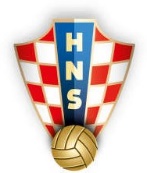 HNS NS SPLIT      -  L I G E     M L A D E Ž I  -USPJEŠNOST SUĐENJAHNS NS SPLIT      -  L I G E     M L A D E Ž I  -USPJEŠNOST SUĐENJAHNS NS SPLIT      -  L I G E     M L A D E Ž I  -USPJEŠNOST SUĐENJAHNS NS SPLIT      -  L I G E     M L A D E Ž I  -USPJEŠNOST SUĐENJAHNS NS SPLIT      -  L I G E     M L A D E Ž I  -USPJEŠNOST SUĐENJAHNS NS SPLIT      -  L I G E     M L A D E Ž I  -USPJEŠNOST SUĐENJAHNS NS SPLIT      -  L I G E     M L A D E Ž I  -USPJEŠNOST SUĐENJAHNS NS SPLIT      -  L I G E     M L A D E Ž I  -USPJEŠNOST SUĐENJAHNS NS SPLIT      -  L I G E     M L A D E Ž I  -USPJEŠNOST SUĐENJAHNS NS SPLIT      -  L I G E     M L A D E Ž I  -USPJEŠNOST SUĐENJAHNS NS SPLIT      -  L I G E     M L A D E Ž I  -USPJEŠNOST SUĐENJAHNS NS SPLIT      -  L I G E     M L A D E Ž I  -USPJEŠNOST SUĐENJAHNS NS SPLIT      -  L I G E     M L A D E Ž I  -USPJEŠNOST SUĐENJAHNS NS SPLIT      -  L I G E     M L A D E Ž I  -USPJEŠNOST SUĐENJAHNS NS SPLIT      -  L I G E     M L A D E Ž I  -USPJEŠNOST SUĐENJAHNS NS SPLIT      -  L I G E     M L A D E Ž I  -USPJEŠNOST SUĐENJAHNS NS SPLIT      -  L I G E     M L A D E Ž I  -USPJEŠNOST SUĐENJAHNS NS SPLIT      -  L I G E     M L A D E Ž I  -USPJEŠNOST SUĐENJAHNS NS SPLIT      -  L I G E     M L A D E Ž I  -USPJEŠNOST SUĐENJAHNS NS SPLIT      -  L I G E     M L A D E Ž I  -USPJEŠNOST SUĐENJAHNS NS SPLIT      -  L I G E     M L A D E Ž I  -USPJEŠNOST SUĐENJAHNS NS SPLIT      -  L I G E     M L A D E Ž I  -USPJEŠNOST SUĐENJAUtakmica između momčadi:Utakmica između momčadi:Utakmica između momčadi:Utakmica između momčadi:Utakmica između momčadi:Utakmica između momčadi:Utakmica između momčadi:Utakmica između momčadi:Utakmica između momčadi:Utakmica između momčadi:Utakmica između momčadi:Utakmica između momčadi:Utakmica između momčadi:Utakmica između momčadi:Utakmica između momčadi:Utakmica između momčadi:Utakmica između momčadi:Utakmica između momčadi:Utakmica između momčadi:Utakmica između momčadi:Utakmica između momčadi:Utakmica između momčadi:Utakmica između momčadi:Utakmica između momčadi:Utakmica između momčadi:Utakmica između momčadi:Utakmica između momčadi:NK "*" -  NK "*" NK "*" -  NK "*" NK "*" -  NK "*" NK "*" -  NK "*" NK "*" -  NK "*" NK "*" -  NK "*" NK "*" -  NK "*" NK "*" -  NK "*" NK "*" -  NK "*" NK "*" -  NK "*" NK "*" -  NK "*" NK "*" -  NK "*" NK "*" -  NK "*" NK "*" -  NK "*" NK "*" -  NK "*" NK "*" -  NK "*" NK "*" -  NK "*" NK "*" -  NK "*" NK "*" -  NK "*" NK "*" -  NK "*" NK "*" -  NK "*" NK "*" -  NK "*" NK "*" -  NK "*" NK "*" -  NK "*" NK "*" -  NK "*" NK "*" -  NK "*" NK "*" -  NK "*" Delegat utakmice:Delegat utakmice:Delegat utakmice:Delegat utakmice:Delegat utakmice:Delegat utakmice:********************Početak prve utakmice:  Početak prve utakmice:  Početak prve utakmice:  Početak prve utakmice:  Početak prve utakmice:  Početak prve utakmice:  Početak prve utakmice:  Početak prve utakmice:  Početak prve utakmice:  ****sati,sati,danadanadanadana********UPISATI  UZRASTUPISATI  UZRASTUPISATI  UZRASTUPISATI  UZRASTUPISATI  UZRASTUPISATI  UZRASTUPISATI  UZRASTUPISATI  UZRASTUPISATI  UZRASTUPISATI  UZRASTUPISATI  UZRASTUPISATI  UZRASTUPISATI  UZRASTUPISATI  UZRASTUPISATI  UZRASTUPISATI  UZRASTUPISATI  UZRASTUPISATI  UZRASTUPISATI  UZRASTUPISATI  UZRASTUPISATI  UZRASTUPISATI  UZRASTUPISATI  UZRASTUPISATI  UZRASTUPISATI  UZRASTUPISATI  UZRASTUPISATI  UZRASTTežina utakmiceTežina utakmiceTežina utakmiceTežina utakmiceTežina utakmiceTežina utakmiceTežina utakmiceTežina utakmiceTežina utakmiceTežina utakmiceTežina utakmiceTežina utakmiceTežina utakmiceTežina utakmiceTežina utakmiceTežina utakmiceTežina utakmiceTežina utakmiceTežina utakmiceTežina utakmiceTežina utakmiceTežina utakmiceTežina utakmiceTežina utakmiceTežina utakmiceTežina utakmiceTežina utakmicelaganalagananormalnanormalnanormalnanormalnanormalnateškateškateškateškavrlo teškavrlo teškavrlo teškavrlo teškavrlo teškavrlo teškavrlo teškaSudac:Sudac:Sudac:Sudac:Sudac:Sudac:Sudac:Sudac:Sudac:Sudac:Sudac:Sudac:Sudac:Sudac:Sudac:Sudac:Ocjena sucu:Ocjena sucu:Ocjena sucu:Ocjena sucu:Ocjena sucu:Ocjena sucu:Ocjena sucu:Ocjena sucu:Ocjena sucu:Ocjena sucu:Ocjena sucu:****************************************************Dolazak na utakmicu            (napisati vrijeme) : Dolazak na utakmicu            (napisati vrijeme) : Dolazak na utakmicu            (napisati vrijeme) : Dolazak na utakmicu            (napisati vrijeme) : Dolazak na utakmicu            (napisati vrijeme) : Dolazak na utakmicu            (napisati vrijeme) : Dolazak na utakmicu            (napisati vrijeme) : Dolazak na utakmicu            (napisati vrijeme) : Dolazak na utakmicu            (napisati vrijeme) : Dolazak na utakmicu            (napisati vrijeme) : Dolazak na utakmicu            (napisati vrijeme) : Dolazak na utakmicu            (napisati vrijeme) : Dolazak na utakmicu            (napisati vrijeme) : Dolazak na utakmicu            (napisati vrijeme) : Dolazak na utakmicu            (napisati vrijeme) : Dolazak na utakmicu            (napisati vrijeme) : * sati* sati* sati* sati* sati* sati* sati* sati* sati* sati* satiIzvršio pregled terena za igruIzvršio pregled terena za igruIzvršio pregled terena za igruIzvršio pregled terena za igruIzvršio pregled terena za igruIzvršio pregled terena za igruIzvršio pregled terena za igruIzvršio pregled terena za igruIzvršio pregled terena za igruIzvršio pregled terena za igruIzvršio pregled terena za igruIzvršio pregled terena za igruIzvršio pregled terena za igruIzvršio pregled terena za igruIzvršio pregled terena za igruIzvršio pregled terena za igruIzvršio pregled terena za igruIzvršio pregled terena za igruIzvršio pregled terena za igruIzvršio pregled terena za igruIzvršio pregled terena za igruIzvršio pregled terena za igruDADANENENEIzvršio pregled sportskih iskaznica i identifikaciju igračaIzvršio pregled sportskih iskaznica i identifikaciju igračaIzvršio pregled sportskih iskaznica i identifikaciju igračaIzvršio pregled sportskih iskaznica i identifikaciju igračaIzvršio pregled sportskih iskaznica i identifikaciju igračaIzvršio pregled sportskih iskaznica i identifikaciju igračaIzvršio pregled sportskih iskaznica i identifikaciju igračaIzvršio pregled sportskih iskaznica i identifikaciju igračaIzvršio pregled sportskih iskaznica i identifikaciju igračaIzvršio pregled sportskih iskaznica i identifikaciju igračaIzvršio pregled sportskih iskaznica i identifikaciju igračaIzvršio pregled sportskih iskaznica i identifikaciju igračaIzvršio pregled sportskih iskaznica i identifikaciju igračaIzvršio pregled sportskih iskaznica i identifikaciju igračaIzvršio pregled sportskih iskaznica i identifikaciju igračaIzvršio pregled sportskih iskaznica i identifikaciju igračaIzvršio pregled sportskih iskaznica i identifikaciju igračaIzvršio pregled sportskih iskaznica i identifikaciju igračaIzvršio pregled sportskih iskaznica i identifikaciju igračaIzvršio pregled sportskih iskaznica i identifikaciju igračaIzvršio pregled sportskih iskaznica i identifikaciju igračaIzvršio pregled sportskih iskaznica i identifikaciju igračaDADANENENEZagrijavao se prije početka utakmiceZagrijavao se prije početka utakmiceZagrijavao se prije početka utakmiceZagrijavao se prije početka utakmiceZagrijavao se prije početka utakmiceZagrijavao se prije početka utakmiceZagrijavao se prije početka utakmiceZagrijavao se prije početka utakmiceZagrijavao se prije početka utakmiceZagrijavao se prije početka utakmiceZagrijavao se prije početka utakmiceZagrijavao se prije početka utakmiceZagrijavao se prije početka utakmiceZagrijavao se prije početka utakmiceZagrijavao se prije početka utakmiceZagrijavao se prije početka utakmiceZagrijavao se prije početka utakmiceZagrijavao se prije početka utakmiceZagrijavao se prije početka utakmiceZagrijavao se prije početka utakmiceZagrijavao se prije početka utakmiceZagrijavao se prije početka utakmiceDADANENENEStabilnost i hrabrost - utakmicu vodio autoritativnoStabilnost i hrabrost - utakmicu vodio autoritativnoStabilnost i hrabrost - utakmicu vodio autoritativnoStabilnost i hrabrost - utakmicu vodio autoritativnoStabilnost i hrabrost - utakmicu vodio autoritativnoStabilnost i hrabrost - utakmicu vodio autoritativnoStabilnost i hrabrost - utakmicu vodio autoritativnoStabilnost i hrabrost - utakmicu vodio autoritativnoStabilnost i hrabrost - utakmicu vodio autoritativnoStabilnost i hrabrost - utakmicu vodio autoritativnoStabilnost i hrabrost - utakmicu vodio autoritativnoStabilnost i hrabrost - utakmicu vodio autoritativnoStabilnost i hrabrost - utakmicu vodio autoritativnoStabilnost i hrabrost - utakmicu vodio autoritativnoStabilnost i hrabrost - utakmicu vodio autoritativnoStabilnost i hrabrost - utakmicu vodio autoritativnoStabilnost i hrabrost - utakmicu vodio autoritativnoStabilnost i hrabrost - utakmicu vodio autoritativnoStabilnost i hrabrost - utakmicu vodio autoritativnoStabilnost i hrabrost - utakmicu vodio autoritativnoStabilnost i hrabrost - utakmicu vodio autoritativnoStabilnost i hrabrost - utakmicu vodio autoritativnoDADANENENETjelesna spremnost - bio u blizini događanjaTjelesna spremnost - bio u blizini događanjaTjelesna spremnost - bio u blizini događanjaTjelesna spremnost - bio u blizini događanjaTjelesna spremnost - bio u blizini događanjaTjelesna spremnost - bio u blizini događanjaTjelesna spremnost - bio u blizini događanjaTjelesna spremnost - bio u blizini događanjaTjelesna spremnost - bio u blizini događanjaTjelesna spremnost - bio u blizini događanjaTjelesna spremnost - bio u blizini događanjaTjelesna spremnost - bio u blizini događanjaTjelesna spremnost - bio u blizini događanjaTjelesna spremnost - bio u blizini događanjaTjelesna spremnost - bio u blizini događanjaTjelesna spremnost - bio u blizini događanjaTjelesna spremnost - bio u blizini događanjaTjelesna spremnost - bio u blizini događanjaTjelesna spremnost - bio u blizini događanjaTjelesna spremnost - bio u blizini događanjaTjelesna spremnost - bio u blizini događanjaTjelesna spremnost - bio u blizini događanjaDADANENENEDozvoljavao i puštao prednosti Dozvoljavao i puštao prednosti Dozvoljavao i puštao prednosti Dozvoljavao i puštao prednosti Dozvoljavao i puštao prednosti Dozvoljavao i puštao prednosti Dozvoljavao i puštao prednosti Dozvoljavao i puštao prednosti Dozvoljavao i puštao prednosti Dozvoljavao i puštao prednosti Dozvoljavao i puštao prednosti Dozvoljavao i puštao prednosti Dozvoljavao i puštao prednosti Dozvoljavao i puštao prednosti Dozvoljavao i puštao prednosti Dozvoljavao i puštao prednosti Dozvoljavao i puštao prednosti Dozvoljavao i puštao prednosti Dozvoljavao i puštao prednosti Dozvoljavao i puštao prednosti Dozvoljavao i puštao prednosti Dozvoljavao i puštao prednosti DADANENENESankcionirao grube i preoštre startoveSankcionirao grube i preoštre startoveSankcionirao grube i preoštre startoveSankcionirao grube i preoštre startoveSankcionirao grube i preoštre startoveSankcionirao grube i preoštre startoveSankcionirao grube i preoštre startoveSankcionirao grube i preoštre startoveSankcionirao grube i preoštre startoveSankcionirao grube i preoštre startoveSankcionirao grube i preoštre startoveSankcionirao grube i preoštre startoveSankcionirao grube i preoštre startoveSankcionirao grube i preoštre startoveSankcionirao grube i preoštre startoveSankcionirao grube i preoštre startoveSankcionirao grube i preoštre startoveSankcionirao grube i preoštre startoveSankcionirao grube i preoštre startoveSankcionirao grube i preoštre startoveSankcionirao grube i preoštre startoveSankcionirao grube i preoštre startoveDADANENENESankcionirao sva nešportska ponašanjaSankcionirao sva nešportska ponašanjaSankcionirao sva nešportska ponašanjaSankcionirao sva nešportska ponašanjaSankcionirao sva nešportska ponašanjaSankcionirao sva nešportska ponašanjaSankcionirao sva nešportska ponašanjaSankcionirao sva nešportska ponašanjaSankcionirao sva nešportska ponašanjaSankcionirao sva nešportska ponašanjaSankcionirao sva nešportska ponašanjaSankcionirao sva nešportska ponašanjaSankcionirao sva nešportska ponašanjaSankcionirao sva nešportska ponašanjaSankcionirao sva nešportska ponašanjaSankcionirao sva nešportska ponašanjaSankcionirao sva nešportska ponašanjaSankcionirao sva nešportska ponašanjaSankcionirao sva nešportska ponašanjaSankcionirao sva nešportska ponašanjaSankcionirao sva nešportska ponašanjaSankcionirao sva nešportska ponašanjaDADANENENESve opomene i isključenja pravilno pokazanaSve opomene i isključenja pravilno pokazanaSve opomene i isključenja pravilno pokazanaSve opomene i isključenja pravilno pokazanaSve opomene i isključenja pravilno pokazanaSve opomene i isključenja pravilno pokazanaSve opomene i isključenja pravilno pokazanaSve opomene i isključenja pravilno pokazanaSve opomene i isključenja pravilno pokazanaSve opomene i isključenja pravilno pokazanaSve opomene i isključenja pravilno pokazanaSve opomene i isključenja pravilno pokazanaSve opomene i isključenja pravilno pokazanaSve opomene i isključenja pravilno pokazanaSve opomene i isključenja pravilno pokazanaSve opomene i isključenja pravilno pokazanaSve opomene i isključenja pravilno pokazanaSve opomene i isključenja pravilno pokazanaSve opomene i isključenja pravilno pokazanaSve opomene i isključenja pravilno pokazanaSve opomene i isključenja pravilno pokazanaSve opomene i isključenja pravilno pokazanaDADANENENEKazneni udarac pravilno dosuđenKazneni udarac pravilno dosuđenKazneni udarac pravilno dosuđenKazneni udarac pravilno dosuđenKazneni udarac pravilno dosuđenKazneni udarac pravilno dosuđenKazneni udarac pravilno dosuđenKazneni udarac pravilno dosuđenKazneni udarac pravilno dosuđenKazneni udarac pravilno dosuđenKazneni udarac pravilno dosuđenKazneni udarac pravilno dosuđenKazneni udarac pravilno dosuđenKazneni udarac pravilno dosuđenKazneni udarac pravilno dosuđenKazneni udarac pravilno dosuđenKazneni udarac pravilno dosuđenKazneni udarac pravilno dosuđenKazneni udarac pravilno dosuđenKazneni udarac pravilno dosuđenKazneni udarac pravilno dosuđenKazneni udarac pravilno dosuđenDADANENENE* Učinio jednu ili više važnih pogrešaka* Učinio jednu ili više važnih pogrešaka* Učinio jednu ili više važnih pogrešaka* Učinio jednu ili više važnih pogrešaka* Učinio jednu ili više važnih pogrešaka* Učinio jednu ili više važnih pogrešaka* Učinio jednu ili više važnih pogrešaka* Učinio jednu ili više važnih pogrešaka* Učinio jednu ili više važnih pogrešaka* Učinio jednu ili više važnih pogrešaka* Učinio jednu ili više važnih pogrešaka* Učinio jednu ili više važnih pogrešaka* Učinio jednu ili više važnih pogrešaka* Učinio jednu ili više važnih pogrešaka* Učinio jednu ili više važnih pogrešaka* Učinio jednu ili više važnih pogrešaka* Učinio jednu ili više važnih pogrešaka* Učinio jednu ili više važnih pogrešaka* Učinio jednu ili više važnih pogrešaka* Učinio jednu ili više važnih pogrešaka* Učinio jednu ili više važnih pogrešaka* Učinio jednu ili više važnih pogrešakaDADANENENEZviždaljku upotrebljava glasnoZviždaljku upotrebljava glasnoZviždaljku upotrebljava glasnoZviždaljku upotrebljava glasnoZviždaljku upotrebljava glasnoZviždaljku upotrebljava glasnoZviždaljku upotrebljava glasnoZviždaljku upotrebljava glasnoZviždaljku upotrebljava glasnoZviždaljku upotrebljava glasnoZviždaljku upotrebljava glasnoZviždaljku upotrebljava glasnoZviždaljku upotrebljava glasnoZviždaljku upotrebljava glasnoZviždaljku upotrebljava glasnoZviždaljku upotrebljava glasnoZviždaljku upotrebljava glasnoZviždaljku upotrebljava glasnoZviždaljku upotrebljava glasnoZviždaljku upotrebljava glasnoZviždaljku upotrebljava glasnoZviždaljku upotrebljava glasnoDADANENENESurađivao sa pomoćnim sucimaSurađivao sa pomoćnim sucimaSurađivao sa pomoćnim sucimaSurađivao sa pomoćnim sucimaSurađivao sa pomoćnim sucimaSurađivao sa pomoćnim sucimaSurađivao sa pomoćnim sucimaSurađivao sa pomoćnim sucimaSurađivao sa pomoćnim sucimaSurađivao sa pomoćnim sucimaSurađivao sa pomoćnim sucimaSurađivao sa pomoćnim sucimaSurađivao sa pomoćnim sucimaSurađivao sa pomoćnim sucimaSurađivao sa pomoćnim sucimaSurađivao sa pomoćnim sucimaSurađivao sa pomoćnim sucimaSurađivao sa pomoćnim sucimaSurađivao sa pomoćnim sucimaSurađivao sa pomoćnim sucimaSurađivao sa pomoćnim sucimaSurađivao sa pomoćnim sucimaDADANENENEPo završetku utakmice upoznao se sa zapisnikom utakmicePo završetku utakmice upoznao se sa zapisnikom utakmicePo završetku utakmice upoznao se sa zapisnikom utakmicePo završetku utakmice upoznao se sa zapisnikom utakmicePo završetku utakmice upoznao se sa zapisnikom utakmicePo završetku utakmice upoznao se sa zapisnikom utakmicePo završetku utakmice upoznao se sa zapisnikom utakmicePo završetku utakmice upoznao se sa zapisnikom utakmicePo završetku utakmice upoznao se sa zapisnikom utakmicePo završetku utakmice upoznao se sa zapisnikom utakmicePo završetku utakmice upoznao se sa zapisnikom utakmicePo završetku utakmice upoznao se sa zapisnikom utakmicePo završetku utakmice upoznao se sa zapisnikom utakmicePo završetku utakmice upoznao se sa zapisnikom utakmicePo završetku utakmice upoznao se sa zapisnikom utakmicePo završetku utakmice upoznao se sa zapisnikom utakmicePo završetku utakmice upoznao se sa zapisnikom utakmicePo završetku utakmice upoznao se sa zapisnikom utakmicePo završetku utakmice upoznao se sa zapisnikom utakmicePo završetku utakmice upoznao se sa zapisnikom utakmicePo završetku utakmice upoznao se sa zapisnikom utakmicePo završetku utakmice upoznao se sa zapisnikom utakmiceDADANENENE1. pomoćni sudac:1. pomoćni sudac:1. pomoćni sudac:1. pomoćni sudac:1. pomoćni sudac:1. pomoćni sudac:1. pomoćni sudac:1. pomoćni sudac:1. pomoćni sudac:1. pomoćni sudac:1. pomoćni sudac:1. pomoćni sudac:1. pomoćni sudac:1. pomoćni sudac:1. pomoćni sudac:1. pomoćni sudac:Ocjena sucu:Ocjena sucu:Ocjena sucu:Ocjena sucu:Ocjena sucu:Ocjena sucu:Ocjena sucu:Ocjena sucu:Ocjena sucu:Ocjena sucu:Ocjena sucu:****************************************************Dolazak na utakmicu            (napisati vrijeme) :Dolazak na utakmicu            (napisati vrijeme) :Dolazak na utakmicu            (napisati vrijeme) :Dolazak na utakmicu            (napisati vrijeme) :Dolazak na utakmicu            (napisati vrijeme) :Dolazak na utakmicu            (napisati vrijeme) :Dolazak na utakmicu            (napisati vrijeme) :Dolazak na utakmicu            (napisati vrijeme) :Dolazak na utakmicu            (napisati vrijeme) :Dolazak na utakmicu            (napisati vrijeme) :Dolazak na utakmicu            (napisati vrijeme) :Dolazak na utakmicu            (napisati vrijeme) :Dolazak na utakmicu            (napisati vrijeme) :Dolazak na utakmicu            (napisati vrijeme) :Dolazak na utakmicu            (napisati vrijeme) :Dolazak na utakmicu            (napisati vrijeme) :* sati* sati* sati* sati* sati* sati* sati* sati* sati* sati* satiIzvršio pregled terena za igruIzvršio pregled terena za igruIzvršio pregled terena za igruIzvršio pregled terena za igruIzvršio pregled terena za igruIzvršio pregled terena za igruIzvršio pregled terena za igruIzvršio pregled terena za igruIzvršio pregled terena za igruIzvršio pregled terena za igruIzvršio pregled terena za igruIzvršio pregled terena za igruIzvršio pregled terena za igruIzvršio pregled terena za igruIzvršio pregled terena za igruIzvršio pregled terena za igruIzvršio pregled terena za igruIzvršio pregled terena za igruIzvršio pregled terena za igruIzvršio pregled terena za igruIzvršio pregled terena za igruIzvršio pregled terena za igruDADANENENEZagrijavao se prije početka utakmiceZagrijavao se prije početka utakmiceZagrijavao se prije početka utakmiceZagrijavao se prije početka utakmiceZagrijavao se prije početka utakmiceZagrijavao se prije početka utakmiceZagrijavao se prije početka utakmiceZagrijavao se prije početka utakmiceZagrijavao se prije početka utakmiceZagrijavao se prije početka utakmiceZagrijavao se prije početka utakmiceZagrijavao se prije početka utakmiceZagrijavao se prije početka utakmiceZagrijavao se prije početka utakmiceZagrijavao se prije početka utakmiceZagrijavao se prije početka utakmiceZagrijavao se prije početka utakmiceZagrijavao se prije početka utakmiceZagrijavao se prije početka utakmiceZagrijavao se prije početka utakmiceZagrijavao se prije početka utakmiceZagrijavao se prije početka utakmiceDADANENENEStalno bio u liniji sa pretposljednjim igračem obraneStalno bio u liniji sa pretposljednjim igračem obraneStalno bio u liniji sa pretposljednjim igračem obraneStalno bio u liniji sa pretposljednjim igračem obraneStalno bio u liniji sa pretposljednjim igračem obraneStalno bio u liniji sa pretposljednjim igračem obraneStalno bio u liniji sa pretposljednjim igračem obraneStalno bio u liniji sa pretposljednjim igračem obraneStalno bio u liniji sa pretposljednjim igračem obraneStalno bio u liniji sa pretposljednjim igračem obraneStalno bio u liniji sa pretposljednjim igračem obraneStalno bio u liniji sa pretposljednjim igračem obraneStalno bio u liniji sa pretposljednjim igračem obraneStalno bio u liniji sa pretposljednjim igračem obraneStalno bio u liniji sa pretposljednjim igračem obraneStalno bio u liniji sa pretposljednjim igračem obraneStalno bio u liniji sa pretposljednjim igračem obraneStalno bio u liniji sa pretposljednjim igračem obraneStalno bio u liniji sa pretposljednjim igračem obraneStalno bio u liniji sa pretposljednjim igračem obraneStalno bio u liniji sa pretposljednjim igračem obraneStalno bio u liniji sa pretposljednjim igračem obraneDADANENENEPravilno signalizirao zaleđa i izlazak lopte van terena za igruPravilno signalizirao zaleđa i izlazak lopte van terena za igruPravilno signalizirao zaleđa i izlazak lopte van terena za igruPravilno signalizirao zaleđa i izlazak lopte van terena za igruPravilno signalizirao zaleđa i izlazak lopte van terena za igruPravilno signalizirao zaleđa i izlazak lopte van terena za igruPravilno signalizirao zaleđa i izlazak lopte van terena za igruPravilno signalizirao zaleđa i izlazak lopte van terena za igruPravilno signalizirao zaleđa i izlazak lopte van terena za igruPravilno signalizirao zaleđa i izlazak lopte van terena za igruPravilno signalizirao zaleđa i izlazak lopte van terena za igruPravilno signalizirao zaleđa i izlazak lopte van terena za igruPravilno signalizirao zaleđa i izlazak lopte van terena za igruPravilno signalizirao zaleđa i izlazak lopte van terena za igruPravilno signalizirao zaleđa i izlazak lopte van terena za igruPravilno signalizirao zaleđa i izlazak lopte van terena za igruPravilno signalizirao zaleđa i izlazak lopte van terena za igruPravilno signalizirao zaleđa i izlazak lopte van terena za igruPravilno signalizirao zaleđa i izlazak lopte van terena za igruPravilno signalizirao zaleđa i izlazak lopte van terena za igruPravilno signalizirao zaleđa i izlazak lopte van terena za igruPravilno signalizirao zaleđa i izlazak lopte van terena za igruDADANENENESignalizirao prekršaje u svojoj blizini glavnom sucuSignalizirao prekršaje u svojoj blizini glavnom sucuSignalizirao prekršaje u svojoj blizini glavnom sucuSignalizirao prekršaje u svojoj blizini glavnom sucuSignalizirao prekršaje u svojoj blizini glavnom sucuSignalizirao prekršaje u svojoj blizini glavnom sucuSignalizirao prekršaje u svojoj blizini glavnom sucuSignalizirao prekršaje u svojoj blizini glavnom sucuSignalizirao prekršaje u svojoj blizini glavnom sucuSignalizirao prekršaje u svojoj blizini glavnom sucuSignalizirao prekršaje u svojoj blizini glavnom sucuSignalizirao prekršaje u svojoj blizini glavnom sucuSignalizirao prekršaje u svojoj blizini glavnom sucuSignalizirao prekršaje u svojoj blizini glavnom sucuSignalizirao prekršaje u svojoj blizini glavnom sucuSignalizirao prekršaje u svojoj blizini glavnom sucuSignalizirao prekršaje u svojoj blizini glavnom sucuSignalizirao prekršaje u svojoj blizini glavnom sucuSignalizirao prekršaje u svojoj blizini glavnom sucuSignalizirao prekršaje u svojoj blizini glavnom sucuSignalizirao prekršaje u svojoj blizini glavnom sucuSignalizirao prekršaje u svojoj blizini glavnom sucuDADANENENEImao nadzor nad klupom za pričuvne igrače i službene osobeImao nadzor nad klupom za pričuvne igrače i službene osobeImao nadzor nad klupom za pričuvne igrače i službene osobeImao nadzor nad klupom za pričuvne igrače i službene osobeImao nadzor nad klupom za pričuvne igrače i službene osobeImao nadzor nad klupom za pričuvne igrače i službene osobeImao nadzor nad klupom za pričuvne igrače i službene osobeImao nadzor nad klupom za pričuvne igrače i službene osobeImao nadzor nad klupom za pričuvne igrače i službene osobeImao nadzor nad klupom za pričuvne igrače i službene osobeImao nadzor nad klupom za pričuvne igrače i službene osobeImao nadzor nad klupom za pričuvne igrače i službene osobeImao nadzor nad klupom za pričuvne igrače i službene osobeImao nadzor nad klupom za pričuvne igrače i službene osobeImao nadzor nad klupom za pričuvne igrače i službene osobeImao nadzor nad klupom za pričuvne igrače i službene osobeImao nadzor nad klupom za pričuvne igrače i službene osobeImao nadzor nad klupom za pričuvne igrače i službene osobeImao nadzor nad klupom za pričuvne igrače i službene osobeImao nadzor nad klupom za pričuvne igrače i službene osobeImao nadzor nad klupom za pričuvne igrače i službene osobeImao nadzor nad klupom za pričuvne igrače i službene osobeDADANENENEPravilno signalizirao i provodio zamjenu igračaPravilno signalizirao i provodio zamjenu igračaPravilno signalizirao i provodio zamjenu igračaPravilno signalizirao i provodio zamjenu igračaPravilno signalizirao i provodio zamjenu igračaPravilno signalizirao i provodio zamjenu igračaPravilno signalizirao i provodio zamjenu igračaPravilno signalizirao i provodio zamjenu igračaPravilno signalizirao i provodio zamjenu igračaPravilno signalizirao i provodio zamjenu igračaPravilno signalizirao i provodio zamjenu igračaPravilno signalizirao i provodio zamjenu igračaPravilno signalizirao i provodio zamjenu igračaPravilno signalizirao i provodio zamjenu igračaPravilno signalizirao i provodio zamjenu igračaPravilno signalizirao i provodio zamjenu igračaPravilno signalizirao i provodio zamjenu igračaPravilno signalizirao i provodio zamjenu igračaPravilno signalizirao i provodio zamjenu igračaPravilno signalizirao i provodio zamjenu igračaPravilno signalizirao i provodio zamjenu igračaPravilno signalizirao i provodio zamjenu igračaDADANENENEVodio evidenciju (zamjene igrača, stegovne mjere, rezultat)Vodio evidenciju (zamjene igrača, stegovne mjere, rezultat)Vodio evidenciju (zamjene igrača, stegovne mjere, rezultat)Vodio evidenciju (zamjene igrača, stegovne mjere, rezultat)Vodio evidenciju (zamjene igrača, stegovne mjere, rezultat)Vodio evidenciju (zamjene igrača, stegovne mjere, rezultat)Vodio evidenciju (zamjene igrača, stegovne mjere, rezultat)Vodio evidenciju (zamjene igrača, stegovne mjere, rezultat)Vodio evidenciju (zamjene igrača, stegovne mjere, rezultat)Vodio evidenciju (zamjene igrača, stegovne mjere, rezultat)Vodio evidenciju (zamjene igrača, stegovne mjere, rezultat)Vodio evidenciju (zamjene igrača, stegovne mjere, rezultat)Vodio evidenciju (zamjene igrača, stegovne mjere, rezultat)Vodio evidenciju (zamjene igrača, stegovne mjere, rezultat)Vodio evidenciju (zamjene igrača, stegovne mjere, rezultat)Vodio evidenciju (zamjene igrača, stegovne mjere, rezultat)Vodio evidenciju (zamjene igrača, stegovne mjere, rezultat)Vodio evidenciju (zamjene igrača, stegovne mjere, rezultat)Vodio evidenciju (zamjene igrača, stegovne mjere, rezultat)Vodio evidenciju (zamjene igrača, stegovne mjere, rezultat)Vodio evidenciju (zamjene igrača, stegovne mjere, rezultat)Vodio evidenciju (zamjene igrača, stegovne mjere, rezultat)DADANENENE* Učinio jednu ili više važnih pogrešaka* Učinio jednu ili više važnih pogrešaka* Učinio jednu ili više važnih pogrešaka* Učinio jednu ili više važnih pogrešaka* Učinio jednu ili više važnih pogrešaka* Učinio jednu ili više važnih pogrešaka* Učinio jednu ili više važnih pogrešaka* Učinio jednu ili više važnih pogrešaka* Učinio jednu ili više važnih pogrešaka* Učinio jednu ili više važnih pogrešaka* Učinio jednu ili više važnih pogrešaka* Učinio jednu ili više važnih pogrešaka* Učinio jednu ili više važnih pogrešaka* Učinio jednu ili više važnih pogrešaka* Učinio jednu ili više važnih pogrešaka* Učinio jednu ili više važnih pogrešaka* Učinio jednu ili više važnih pogrešaka* Učinio jednu ili više važnih pogrešaka* Učinio jednu ili više važnih pogrešaka* Učinio jednu ili više važnih pogrešaka* Učinio jednu ili više važnih pogrešaka* Učinio jednu ili više važnih pogrešakaDADANENENERaspravljao sa gledateljimaRaspravljao sa gledateljimaRaspravljao sa gledateljimaRaspravljao sa gledateljimaRaspravljao sa gledateljimaRaspravljao sa gledateljimaRaspravljao sa gledateljimaRaspravljao sa gledateljimaRaspravljao sa gledateljimaRaspravljao sa gledateljimaRaspravljao sa gledateljimaRaspravljao sa gledateljimaRaspravljao sa gledateljimaRaspravljao sa gledateljimaRaspravljao sa gledateljimaRaspravljao sa gledateljimaRaspravljao sa gledateljimaRaspravljao sa gledateljimaRaspravljao sa gledateljimaRaspravljao sa gledateljimaRaspravljao sa gledateljimaRaspravljao sa gledateljimaDADANENENEUlazio u raspravu sa službenim osobama o suđenju utakmiceUlazio u raspravu sa službenim osobama o suđenju utakmiceUlazio u raspravu sa službenim osobama o suđenju utakmiceUlazio u raspravu sa službenim osobama o suđenju utakmiceUlazio u raspravu sa službenim osobama o suđenju utakmiceUlazio u raspravu sa službenim osobama o suđenju utakmiceUlazio u raspravu sa službenim osobama o suđenju utakmiceUlazio u raspravu sa službenim osobama o suđenju utakmiceUlazio u raspravu sa službenim osobama o suđenju utakmiceUlazio u raspravu sa službenim osobama o suđenju utakmiceUlazio u raspravu sa službenim osobama o suđenju utakmiceUlazio u raspravu sa službenim osobama o suđenju utakmiceUlazio u raspravu sa službenim osobama o suđenju utakmiceUlazio u raspravu sa službenim osobama o suđenju utakmiceUlazio u raspravu sa službenim osobama o suđenju utakmiceUlazio u raspravu sa službenim osobama o suđenju utakmiceUlazio u raspravu sa službenim osobama o suđenju utakmiceUlazio u raspravu sa službenim osobama o suđenju utakmiceUlazio u raspravu sa službenim osobama o suđenju utakmiceUlazio u raspravu sa službenim osobama o suđenju utakmiceUlazio u raspravu sa službenim osobama o suđenju utakmiceUlazio u raspravu sa službenim osobama o suđenju utakmiceDADANENENEPo završetku utakmice upoznao se sa zapisnikom utakmicePo završetku utakmice upoznao se sa zapisnikom utakmicePo završetku utakmice upoznao se sa zapisnikom utakmicePo završetku utakmice upoznao se sa zapisnikom utakmicePo završetku utakmice upoznao se sa zapisnikom utakmicePo završetku utakmice upoznao se sa zapisnikom utakmicePo završetku utakmice upoznao se sa zapisnikom utakmicePo završetku utakmice upoznao se sa zapisnikom utakmicePo završetku utakmice upoznao se sa zapisnikom utakmicePo završetku utakmice upoznao se sa zapisnikom utakmicePo završetku utakmice upoznao se sa zapisnikom utakmicePo završetku utakmice upoznao se sa zapisnikom utakmicePo završetku utakmice upoznao se sa zapisnikom utakmicePo završetku utakmice upoznao se sa zapisnikom utakmicePo završetku utakmice upoznao se sa zapisnikom utakmicePo završetku utakmice upoznao se sa zapisnikom utakmicePo završetku utakmice upoznao se sa zapisnikom utakmicePo završetku utakmice upoznao se sa zapisnikom utakmicePo završetku utakmice upoznao se sa zapisnikom utakmicePo završetku utakmice upoznao se sa zapisnikom utakmicePo završetku utakmice upoznao se sa zapisnikom utakmicePo završetku utakmice upoznao se sa zapisnikom utakmiceDADANENENE2. pomoćni sudac:2. pomoćni sudac:2. pomoćni sudac:2. pomoćni sudac:2. pomoćni sudac:2. pomoćni sudac:2. pomoćni sudac:2. pomoćni sudac:2. pomoćni sudac:2. pomoćni sudac:2. pomoćni sudac:2. pomoćni sudac:2. pomoćni sudac:2. pomoćni sudac:2. pomoćni sudac:2. pomoćni sudac:Ocjena sucu:Ocjena sucu:Ocjena sucu:Ocjena sucu:Ocjena sucu:Ocjena sucu:Ocjena sucu:Ocjena sucu:Ocjena sucu:Ocjena sucu:Ocjena sucu:****************************************************Dolazak na utakmicu            (napisati vrijeme) :Dolazak na utakmicu            (napisati vrijeme) :Dolazak na utakmicu            (napisati vrijeme) :Dolazak na utakmicu            (napisati vrijeme) :Dolazak na utakmicu            (napisati vrijeme) :Dolazak na utakmicu            (napisati vrijeme) :Dolazak na utakmicu            (napisati vrijeme) :Dolazak na utakmicu            (napisati vrijeme) :Dolazak na utakmicu            (napisati vrijeme) :Dolazak na utakmicu            (napisati vrijeme) :Dolazak na utakmicu            (napisati vrijeme) :Dolazak na utakmicu            (napisati vrijeme) :Dolazak na utakmicu            (napisati vrijeme) :Dolazak na utakmicu            (napisati vrijeme) :Dolazak na utakmicu            (napisati vrijeme) :Dolazak na utakmicu            (napisati vrijeme) :* sati* sati* sati* sati* sati* sati* sati* sati* sati* sati* satiIzvršio pregled terena za igruIzvršio pregled terena za igruIzvršio pregled terena za igruIzvršio pregled terena za igruIzvršio pregled terena za igruIzvršio pregled terena za igruIzvršio pregled terena za igruIzvršio pregled terena za igruIzvršio pregled terena za igruIzvršio pregled terena za igruIzvršio pregled terena za igruIzvršio pregled terena za igruIzvršio pregled terena za igruIzvršio pregled terena za igruIzvršio pregled terena za igruIzvršio pregled terena za igruIzvršio pregled terena za igruIzvršio pregled terena za igruIzvršio pregled terena za igruIzvršio pregled terena za igruIzvršio pregled terena za igruIzvršio pregled terena za igruDADANENENEZagrijavao se prije početka utakmiceZagrijavao se prije početka utakmiceZagrijavao se prije početka utakmiceZagrijavao se prije početka utakmiceZagrijavao se prije početka utakmiceZagrijavao se prije početka utakmiceZagrijavao se prije početka utakmiceZagrijavao se prije početka utakmiceZagrijavao se prije početka utakmiceZagrijavao se prije početka utakmiceZagrijavao se prije početka utakmiceZagrijavao se prije početka utakmiceZagrijavao se prije početka utakmiceZagrijavao se prije početka utakmiceZagrijavao se prije početka utakmiceZagrijavao se prije početka utakmiceZagrijavao se prije početka utakmiceZagrijavao se prije početka utakmiceZagrijavao se prije početka utakmiceZagrijavao se prije početka utakmiceZagrijavao se prije početka utakmiceZagrijavao se prije početka utakmiceDADANENENEStalno bio u liniji sa pretposljednjim igračem obraneStalno bio u liniji sa pretposljednjim igračem obraneStalno bio u liniji sa pretposljednjim igračem obraneStalno bio u liniji sa pretposljednjim igračem obraneStalno bio u liniji sa pretposljednjim igračem obraneStalno bio u liniji sa pretposljednjim igračem obraneStalno bio u liniji sa pretposljednjim igračem obraneStalno bio u liniji sa pretposljednjim igračem obraneStalno bio u liniji sa pretposljednjim igračem obraneStalno bio u liniji sa pretposljednjim igračem obraneStalno bio u liniji sa pretposljednjim igračem obraneStalno bio u liniji sa pretposljednjim igračem obraneStalno bio u liniji sa pretposljednjim igračem obraneStalno bio u liniji sa pretposljednjim igračem obraneStalno bio u liniji sa pretposljednjim igračem obraneStalno bio u liniji sa pretposljednjim igračem obraneStalno bio u liniji sa pretposljednjim igračem obraneStalno bio u liniji sa pretposljednjim igračem obraneStalno bio u liniji sa pretposljednjim igračem obraneStalno bio u liniji sa pretposljednjim igračem obraneStalno bio u liniji sa pretposljednjim igračem obraneStalno bio u liniji sa pretposljednjim igračem obraneDADANENENEPravilno signalizirao zaleđa i izlazak lopte van terena za igruPravilno signalizirao zaleđa i izlazak lopte van terena za igruPravilno signalizirao zaleđa i izlazak lopte van terena za igruPravilno signalizirao zaleđa i izlazak lopte van terena za igruPravilno signalizirao zaleđa i izlazak lopte van terena za igruPravilno signalizirao zaleđa i izlazak lopte van terena za igruPravilno signalizirao zaleđa i izlazak lopte van terena za igruPravilno signalizirao zaleđa i izlazak lopte van terena za igruPravilno signalizirao zaleđa i izlazak lopte van terena za igruPravilno signalizirao zaleđa i izlazak lopte van terena za igruPravilno signalizirao zaleđa i izlazak lopte van terena za igruPravilno signalizirao zaleđa i izlazak lopte van terena za igruPravilno signalizirao zaleđa i izlazak lopte van terena za igruPravilno signalizirao zaleđa i izlazak lopte van terena za igruPravilno signalizirao zaleđa i izlazak lopte van terena za igruPravilno signalizirao zaleđa i izlazak lopte van terena za igruPravilno signalizirao zaleđa i izlazak lopte van terena za igruPravilno signalizirao zaleđa i izlazak lopte van terena za igruPravilno signalizirao zaleđa i izlazak lopte van terena za igruPravilno signalizirao zaleđa i izlazak lopte van terena za igruPravilno signalizirao zaleđa i izlazak lopte van terena za igruPravilno signalizirao zaleđa i izlazak lopte van terena za igruDADANENENESignalizirao prekršaje u svojoj blizini glavnom sucuSignalizirao prekršaje u svojoj blizini glavnom sucuSignalizirao prekršaje u svojoj blizini glavnom sucuSignalizirao prekršaje u svojoj blizini glavnom sucuSignalizirao prekršaje u svojoj blizini glavnom sucuSignalizirao prekršaje u svojoj blizini glavnom sucuSignalizirao prekršaje u svojoj blizini glavnom sucuSignalizirao prekršaje u svojoj blizini glavnom sucuSignalizirao prekršaje u svojoj blizini glavnom sucuSignalizirao prekršaje u svojoj blizini glavnom sucuSignalizirao prekršaje u svojoj blizini glavnom sucuSignalizirao prekršaje u svojoj blizini glavnom sucuSignalizirao prekršaje u svojoj blizini glavnom sucuSignalizirao prekršaje u svojoj blizini glavnom sucuSignalizirao prekršaje u svojoj blizini glavnom sucuSignalizirao prekršaje u svojoj blizini glavnom sucuSignalizirao prekršaje u svojoj blizini glavnom sucuSignalizirao prekršaje u svojoj blizini glavnom sucuSignalizirao prekršaje u svojoj blizini glavnom sucuSignalizirao prekršaje u svojoj blizini glavnom sucuSignalizirao prekršaje u svojoj blizini glavnom sucuSignalizirao prekršaje u svojoj blizini glavnom sucuDADANENENEVodio evidenciju (zamjene igrača, stegovne mjere, rezultat)Vodio evidenciju (zamjene igrača, stegovne mjere, rezultat)Vodio evidenciju (zamjene igrača, stegovne mjere, rezultat)Vodio evidenciju (zamjene igrača, stegovne mjere, rezultat)Vodio evidenciju (zamjene igrača, stegovne mjere, rezultat)Vodio evidenciju (zamjene igrača, stegovne mjere, rezultat)Vodio evidenciju (zamjene igrača, stegovne mjere, rezultat)Vodio evidenciju (zamjene igrača, stegovne mjere, rezultat)Vodio evidenciju (zamjene igrača, stegovne mjere, rezultat)Vodio evidenciju (zamjene igrača, stegovne mjere, rezultat)Vodio evidenciju (zamjene igrača, stegovne mjere, rezultat)Vodio evidenciju (zamjene igrača, stegovne mjere, rezultat)Vodio evidenciju (zamjene igrača, stegovne mjere, rezultat)Vodio evidenciju (zamjene igrača, stegovne mjere, rezultat)Vodio evidenciju (zamjene igrača, stegovne mjere, rezultat)Vodio evidenciju (zamjene igrača, stegovne mjere, rezultat)Vodio evidenciju (zamjene igrača, stegovne mjere, rezultat)Vodio evidenciju (zamjene igrača, stegovne mjere, rezultat)Vodio evidenciju (zamjene igrača, stegovne mjere, rezultat)Vodio evidenciju (zamjene igrača, stegovne mjere, rezultat)Vodio evidenciju (zamjene igrača, stegovne mjere, rezultat)Vodio evidenciju (zamjene igrača, stegovne mjere, rezultat)DADANENENE* Učinio jednu ili više važnih pogrešaka* Učinio jednu ili više važnih pogrešaka* Učinio jednu ili više važnih pogrešaka* Učinio jednu ili više važnih pogrešaka* Učinio jednu ili više važnih pogrešaka* Učinio jednu ili više važnih pogrešaka* Učinio jednu ili više važnih pogrešaka* Učinio jednu ili više važnih pogrešaka* Učinio jednu ili više važnih pogrešaka* Učinio jednu ili više važnih pogrešaka* Učinio jednu ili više važnih pogrešaka* Učinio jednu ili više važnih pogrešaka* Učinio jednu ili više važnih pogrešaka* Učinio jednu ili više važnih pogrešaka* Učinio jednu ili više važnih pogrešaka* Učinio jednu ili više važnih pogrešaka* Učinio jednu ili više važnih pogrešaka* Učinio jednu ili više važnih pogrešaka* Učinio jednu ili više važnih pogrešaka* Učinio jednu ili više važnih pogrešaka* Učinio jednu ili više važnih pogrešaka* Učinio jednu ili više važnih pogrešakaDADANENENERaspravljao sa gledateljimaRaspravljao sa gledateljimaRaspravljao sa gledateljimaRaspravljao sa gledateljimaRaspravljao sa gledateljimaRaspravljao sa gledateljimaRaspravljao sa gledateljimaRaspravljao sa gledateljimaRaspravljao sa gledateljimaRaspravljao sa gledateljimaRaspravljao sa gledateljimaRaspravljao sa gledateljimaRaspravljao sa gledateljimaRaspravljao sa gledateljimaRaspravljao sa gledateljimaRaspravljao sa gledateljimaRaspravljao sa gledateljimaRaspravljao sa gledateljimaRaspravljao sa gledateljimaRaspravljao sa gledateljimaRaspravljao sa gledateljimaRaspravljao sa gledateljimaDADANENENEUlazio u raspravu sa službenim osobama o suđenju utakmiceUlazio u raspravu sa službenim osobama o suđenju utakmiceUlazio u raspravu sa službenim osobama o suđenju utakmiceUlazio u raspravu sa službenim osobama o suđenju utakmiceUlazio u raspravu sa službenim osobama o suđenju utakmiceUlazio u raspravu sa službenim osobama o suđenju utakmiceUlazio u raspravu sa službenim osobama o suđenju utakmiceUlazio u raspravu sa službenim osobama o suđenju utakmiceUlazio u raspravu sa službenim osobama o suđenju utakmiceUlazio u raspravu sa službenim osobama o suđenju utakmiceUlazio u raspravu sa službenim osobama o suđenju utakmiceUlazio u raspravu sa službenim osobama o suđenju utakmiceUlazio u raspravu sa službenim osobama o suđenju utakmiceUlazio u raspravu sa službenim osobama o suđenju utakmiceUlazio u raspravu sa službenim osobama o suđenju utakmiceUlazio u raspravu sa službenim osobama o suđenju utakmiceUlazio u raspravu sa službenim osobama o suđenju utakmiceUlazio u raspravu sa službenim osobama o suđenju utakmiceUlazio u raspravu sa službenim osobama o suđenju utakmiceUlazio u raspravu sa službenim osobama o suđenju utakmiceUlazio u raspravu sa službenim osobama o suđenju utakmiceUlazio u raspravu sa službenim osobama o suđenju utakmiceDADANENENEPo završetku utakmice upoznao se sa zapisnikom utakmicePo završetku utakmice upoznao se sa zapisnikom utakmicePo završetku utakmice upoznao se sa zapisnikom utakmicePo završetku utakmice upoznao se sa zapisnikom utakmicePo završetku utakmice upoznao se sa zapisnikom utakmicePo završetku utakmice upoznao se sa zapisnikom utakmicePo završetku utakmice upoznao se sa zapisnikom utakmicePo završetku utakmice upoznao se sa zapisnikom utakmicePo završetku utakmice upoznao se sa zapisnikom utakmicePo završetku utakmice upoznao se sa zapisnikom utakmicePo završetku utakmice upoznao se sa zapisnikom utakmicePo završetku utakmice upoznao se sa zapisnikom utakmicePo završetku utakmice upoznao se sa zapisnikom utakmicePo završetku utakmice upoznao se sa zapisnikom utakmicePo završetku utakmice upoznao se sa zapisnikom utakmicePo završetku utakmice upoznao se sa zapisnikom utakmicePo završetku utakmice upoznao se sa zapisnikom utakmicePo završetku utakmice upoznao se sa zapisnikom utakmicePo završetku utakmice upoznao se sa zapisnikom utakmicePo završetku utakmice upoznao se sa zapisnikom utakmicePo završetku utakmice upoznao se sa zapisnikom utakmicePo završetku utakmice upoznao se sa zapisnikom utakmiceDADANENENEU*********dana************godinegodinegodinegodinePotpis delegata:Potpis delegata:Potpis delegata:Potpis delegata:Potpis delegata:Potpis delegata:Potpis delegata:Potpis delegata:REZULTATREZULTATREZULTATREZULTATREZULTATREZULTATREZULTATREZULTATREZULTATREZULTATREZULTATREZULTATDISCIPLINSKE MJEREDISCIPLINSKE MJEREDISCIPLINSKE MJEREDISCIPLINSKE MJEREDISCIPLINSKE MJEREDISCIPLINSKE MJEREDISCIPLINSKE MJEREDISCIPLINSKE MJEREDISCIPLINSKE MJEREDISCIPLINSKE MJEREDISCIPLINSKE MJEREDISCIPLINSKE MJEREDISCIPLINSKE MJEREDISCIPLINSKE MJEREDISCIPLINSKE MJEREDISCIPLINSKE MJEREDISCIPLINSKE MJEREDISCIPLINSKE MJEREDISCIPLINSKE MJEREUpisati UZRASTUpisati UZRASTUpisati UZRASTUpisati UZRASTUpisati UZRASTUpisati UZRASTUpisati UZRASTUpisati UZRASTUpisati UZRASTUpisati UZRASTUpisati UZRASTUpisati UZRASTDOMAĆINDOMAĆINDOMAĆINDOMAĆINDOMAĆINDOMAĆINDOMAĆINDOMAĆIN    GOST    GOST    GOST    GOST    GOST    GOST    GOST    GOST    GOSTUpisati UZRASTUpisati UZRASTUpisati UZRASTUpisati UZRASTUpisati UZRASTUpisati UZRASTUpisati UZRASTUpisati UZRASTUpisati UZRASTUpisati UZRASTUpisati UZRASTUpisati UZRASTOPOMENEOPOMENEOPOMENEOPOMENEOPOMENEOPOMENEOPOMENEOPOMENEOPOMENEOPOMENEOPOMENEOPOMENEOPOMENEOPOMENEOPOMENEOPOMENEOPOMENEOPOMENEOPOMENEUpisati UZRASTUpisati UZRASTUpisati UZRASTUpisati UZRASTUpisati UZRASTUpisati UZRASTUpisati UZRASTUpisati UZRASTUpisati UZRASTUpisati UZRASTUpisati UZRASTUpisati UZRAST000000*:* *:* *:* *:* *:* (*:*)(*:*)(*:*)(*:*)(*:*)ISKLJUČENJAISKLJUČENJAISKLJUČENJAISKLJUČENJAISKLJUČENJAISKLJUČENJAISKLJUČENJAISKLJUČENJAISKLJUČENJAISKLJUČENJAISKLJUČENJAISKLJUČENJAISKLJUČENJAISKLJUČENJAISKLJUČENJAISKLJUČENJAISKLJUČENJAISKLJUČENJAISKLJUČENJA*:* *:* *:* *:* *:* (*:*)(*:*)(*:*)(*:*)(*:*)000000Upisati UZRASTUpisati UZRASTUpisati UZRASTUpisati UZRASTUpisati UZRASTUpisati UZRASTUpisati UZRASTUpisati UZRASTUpisati UZRASTUpisati UZRASTUpisati UZRASTUpisati UZRASTOPOMENEOPOMENEOPOMENEOPOMENEOPOMENEOPOMENEOPOMENEOPOMENEOPOMENEOPOMENEOPOMENEOPOMENEOPOMENEOPOMENEOPOMENEOPOMENEOPOMENEOPOMENEOPOMENEUpisati UZRASTUpisati UZRASTUpisati UZRASTUpisati UZRASTUpisati UZRASTUpisati UZRASTUpisati UZRASTUpisati UZRASTUpisati UZRASTUpisati UZRASTUpisati UZRASTUpisati UZRAST000000*:* *:* *:* *:* *:* (*:*)(*:*)(*:*)(*:*)(*:*)ISKLJUČENJAISKLJUČENJAISKLJUČENJAISKLJUČENJAISKLJUČENJAISKLJUČENJAISKLJUČENJAISKLJUČENJAISKLJUČENJAISKLJUČENJAISKLJUČENJAISKLJUČENJAISKLJUČENJAISKLJUČENJAISKLJUČENJAISKLJUČENJAISKLJUČENJAISKLJUČENJAISKLJUČENJA*:* *:* *:* *:* *:* (*:*)(*:*)(*:*)(*:*)(*:*)000000LigaLigaLiga1. NL1. NL1. NL2. NL2. NL2. NLKoloKoloKoloKoloKolo*.*.*.*.*.*.za *za *za *za *za *za *za *za *UPISATI  UZRASTUPISATI  UZRASTUPISATI  UZRASTUPISATI  UZRASTUPISATI  UZRASTUPISATI  UZRASTUPISATI  UZRASTUPISATI  UZRASTUPISATI  UZRASTUPISATI  UZRASTUPISATI  UZRASTUPISATI  UZRASTUPISATI  UZRASTUPISATI  UZRASTUPISATI  UZRASTUPISATI  UZRASTUPISATI  UZRASTUPISATI  UZRASTUPISATI  UZRASTUPISATI  UZRASTUPISATI  UZRASTUPISATI  UZRASTUPISATI  UZRASTUPISATI  UZRASTUPISATI  UZRASTUPISATI  UZRASTUPISATI  UZRASTUPISATI  UZRASTUPISATI  UZRASTUPISATI  UZRASTUPISATI  UZRASTTežina utakmiceTežina utakmiceTežina utakmiceTežina utakmiceTežina utakmiceTežina utakmiceTežina utakmiceTežina utakmiceTežina utakmiceTežina utakmiceTežina utakmiceTežina utakmiceTežina utakmiceTežina utakmiceTežina utakmiceTežina utakmiceTežina utakmiceTežina utakmiceTežina utakmiceTežina utakmiceTežina utakmiceTežina utakmiceTežina utakmiceTežina utakmiceTežina utakmiceTežina utakmiceTežina utakmiceTežina utakmiceTežina utakmiceTežina utakmiceTežina utakmicelaganalaganalagananormalnanormalnanormalnanormalnanormalnateškateškateškateškateškavrlo teškavrlo teškavrlo teškavrlo teškavrlo teškavrlo teškaSudac:Sudac:Sudac:Sudac:Sudac:Sudac:Sudac:Sudac:Sudac:Sudac:Sudac:Sudac:Sudac:Sudac:Sudac:Sudac:Sudac:Sudac:Sudac:Ocjena sucu:Ocjena sucu:Ocjena sucu:Ocjena sucu:Ocjena sucu:Ocjena sucu:Ocjena sucu:Ocjena sucu:Ocjena sucu:Ocjena sucu:Ocjena sucu:Ocjena sucu:************************************************************Izvršio pregled sportskih iskaznica i identifikaciju igračaIzvršio pregled sportskih iskaznica i identifikaciju igračaIzvršio pregled sportskih iskaznica i identifikaciju igračaIzvršio pregled sportskih iskaznica i identifikaciju igračaIzvršio pregled sportskih iskaznica i identifikaciju igračaIzvršio pregled sportskih iskaznica i identifikaciju igračaIzvršio pregled sportskih iskaznica i identifikaciju igračaIzvršio pregled sportskih iskaznica i identifikaciju igračaIzvršio pregled sportskih iskaznica i identifikaciju igračaIzvršio pregled sportskih iskaznica i identifikaciju igračaIzvršio pregled sportskih iskaznica i identifikaciju igračaIzvršio pregled sportskih iskaznica i identifikaciju igračaIzvršio pregled sportskih iskaznica i identifikaciju igračaIzvršio pregled sportskih iskaznica i identifikaciju igračaIzvršio pregled sportskih iskaznica i identifikaciju igračaIzvršio pregled sportskih iskaznica i identifikaciju igračaIzvršio pregled sportskih iskaznica i identifikaciju igračaIzvršio pregled sportskih iskaznica i identifikaciju igračaIzvršio pregled sportskih iskaznica i identifikaciju igračaIzvršio pregled sportskih iskaznica i identifikaciju igračaIzvršio pregled sportskih iskaznica i identifikaciju igračaIzvršio pregled sportskih iskaznica i identifikaciju igračaIzvršio pregled sportskih iskaznica i identifikaciju igračaIzvršio pregled sportskih iskaznica i identifikaciju igračaIzvršio pregled sportskih iskaznica i identifikaciju igračaDADADANENENENENEStabilnost i hrabrost - utakmicu vodio autoritativnoStabilnost i hrabrost - utakmicu vodio autoritativnoStabilnost i hrabrost - utakmicu vodio autoritativnoStabilnost i hrabrost - utakmicu vodio autoritativnoStabilnost i hrabrost - utakmicu vodio autoritativnoStabilnost i hrabrost - utakmicu vodio autoritativnoStabilnost i hrabrost - utakmicu vodio autoritativnoStabilnost i hrabrost - utakmicu vodio autoritativnoStabilnost i hrabrost - utakmicu vodio autoritativnoStabilnost i hrabrost - utakmicu vodio autoritativnoStabilnost i hrabrost - utakmicu vodio autoritativnoStabilnost i hrabrost - utakmicu vodio autoritativnoStabilnost i hrabrost - utakmicu vodio autoritativnoStabilnost i hrabrost - utakmicu vodio autoritativnoStabilnost i hrabrost - utakmicu vodio autoritativnoStabilnost i hrabrost - utakmicu vodio autoritativnoStabilnost i hrabrost - utakmicu vodio autoritativnoStabilnost i hrabrost - utakmicu vodio autoritativnoStabilnost i hrabrost - utakmicu vodio autoritativnoStabilnost i hrabrost - utakmicu vodio autoritativnoStabilnost i hrabrost - utakmicu vodio autoritativnoStabilnost i hrabrost - utakmicu vodio autoritativnoStabilnost i hrabrost - utakmicu vodio autoritativnoStabilnost i hrabrost - utakmicu vodio autoritativnoStabilnost i hrabrost - utakmicu vodio autoritativnoDADADANENENENENETjelesna spremnost - bio u blizini događanja Tjelesna spremnost - bio u blizini događanja Tjelesna spremnost - bio u blizini događanja Tjelesna spremnost - bio u blizini događanja Tjelesna spremnost - bio u blizini događanja Tjelesna spremnost - bio u blizini događanja Tjelesna spremnost - bio u blizini događanja Tjelesna spremnost - bio u blizini događanja Tjelesna spremnost - bio u blizini događanja Tjelesna spremnost - bio u blizini događanja Tjelesna spremnost - bio u blizini događanja Tjelesna spremnost - bio u blizini događanja Tjelesna spremnost - bio u blizini događanja Tjelesna spremnost - bio u blizini događanja Tjelesna spremnost - bio u blizini događanja Tjelesna spremnost - bio u blizini događanja Tjelesna spremnost - bio u blizini događanja Tjelesna spremnost - bio u blizini događanja Tjelesna spremnost - bio u blizini događanja Tjelesna spremnost - bio u blizini događanja Tjelesna spremnost - bio u blizini događanja Tjelesna spremnost - bio u blizini događanja Tjelesna spremnost - bio u blizini događanja Tjelesna spremnost - bio u blizini događanja Tjelesna spremnost - bio u blizini događanja DADADANENENENENEDozvoljavao i puštao prednosti Dozvoljavao i puštao prednosti Dozvoljavao i puštao prednosti Dozvoljavao i puštao prednosti Dozvoljavao i puštao prednosti Dozvoljavao i puštao prednosti Dozvoljavao i puštao prednosti Dozvoljavao i puštao prednosti Dozvoljavao i puštao prednosti Dozvoljavao i puštao prednosti Dozvoljavao i puštao prednosti Dozvoljavao i puštao prednosti Dozvoljavao i puštao prednosti Dozvoljavao i puštao prednosti Dozvoljavao i puštao prednosti Dozvoljavao i puštao prednosti Dozvoljavao i puštao prednosti Dozvoljavao i puštao prednosti Dozvoljavao i puštao prednosti Dozvoljavao i puštao prednosti Dozvoljavao i puštao prednosti Dozvoljavao i puštao prednosti Dozvoljavao i puštao prednosti Dozvoljavao i puštao prednosti Dozvoljavao i puštao prednosti DADADANENENENENESankcionirao grube i preoštre startoveSankcionirao grube i preoštre startoveSankcionirao grube i preoštre startoveSankcionirao grube i preoštre startoveSankcionirao grube i preoštre startoveSankcionirao grube i preoštre startoveSankcionirao grube i preoštre startoveSankcionirao grube i preoštre startoveSankcionirao grube i preoštre startoveSankcionirao grube i preoštre startoveSankcionirao grube i preoštre startoveSankcionirao grube i preoštre startoveSankcionirao grube i preoštre startoveSankcionirao grube i preoštre startoveSankcionirao grube i preoštre startoveSankcionirao grube i preoštre startoveSankcionirao grube i preoštre startoveSankcionirao grube i preoštre startoveSankcionirao grube i preoštre startoveSankcionirao grube i preoštre startoveSankcionirao grube i preoštre startoveSankcionirao grube i preoštre startoveSankcionirao grube i preoštre startoveSankcionirao grube i preoštre startoveSankcionirao grube i preoštre startoveDADADANENENENENESankcionirao sva nešportska ponašanjaSankcionirao sva nešportska ponašanjaSankcionirao sva nešportska ponašanjaSankcionirao sva nešportska ponašanjaSankcionirao sva nešportska ponašanjaSankcionirao sva nešportska ponašanjaSankcionirao sva nešportska ponašanjaSankcionirao sva nešportska ponašanjaSankcionirao sva nešportska ponašanjaSankcionirao sva nešportska ponašanjaSankcionirao sva nešportska ponašanjaSankcionirao sva nešportska ponašanjaSankcionirao sva nešportska ponašanjaSankcionirao sva nešportska ponašanjaSankcionirao sva nešportska ponašanjaSankcionirao sva nešportska ponašanjaSankcionirao sva nešportska ponašanjaSankcionirao sva nešportska ponašanjaSankcionirao sva nešportska ponašanjaSankcionirao sva nešportska ponašanjaSankcionirao sva nešportska ponašanjaSankcionirao sva nešportska ponašanjaSankcionirao sva nešportska ponašanjaSankcionirao sva nešportska ponašanjaSankcionirao sva nešportska ponašanjaDADADANENENENENESve opomene i isključenja pravilno pokazanaSve opomene i isključenja pravilno pokazanaSve opomene i isključenja pravilno pokazanaSve opomene i isključenja pravilno pokazanaSve opomene i isključenja pravilno pokazanaSve opomene i isključenja pravilno pokazanaSve opomene i isključenja pravilno pokazanaSve opomene i isključenja pravilno pokazanaSve opomene i isključenja pravilno pokazanaSve opomene i isključenja pravilno pokazanaSve opomene i isključenja pravilno pokazanaSve opomene i isključenja pravilno pokazanaSve opomene i isključenja pravilno pokazanaSve opomene i isključenja pravilno pokazanaSve opomene i isključenja pravilno pokazanaSve opomene i isključenja pravilno pokazanaSve opomene i isključenja pravilno pokazanaSve opomene i isključenja pravilno pokazanaSve opomene i isključenja pravilno pokazanaSve opomene i isključenja pravilno pokazanaSve opomene i isključenja pravilno pokazanaSve opomene i isključenja pravilno pokazanaSve opomene i isključenja pravilno pokazanaSve opomene i isključenja pravilno pokazanaSve opomene i isključenja pravilno pokazanaDADADANENENENENEKazneni udarac pravilno dosuđenKazneni udarac pravilno dosuđenKazneni udarac pravilno dosuđenKazneni udarac pravilno dosuđenKazneni udarac pravilno dosuđenKazneni udarac pravilno dosuđenKazneni udarac pravilno dosuđenKazneni udarac pravilno dosuđenKazneni udarac pravilno dosuđenKazneni udarac pravilno dosuđenKazneni udarac pravilno dosuđenKazneni udarac pravilno dosuđenKazneni udarac pravilno dosuđenKazneni udarac pravilno dosuđenKazneni udarac pravilno dosuđenKazneni udarac pravilno dosuđenKazneni udarac pravilno dosuđenKazneni udarac pravilno dosuđenKazneni udarac pravilno dosuđenKazneni udarac pravilno dosuđenKazneni udarac pravilno dosuđenKazneni udarac pravilno dosuđenKazneni udarac pravilno dosuđenKazneni udarac pravilno dosuđenKazneni udarac pravilno dosuđenDADADANENENENENE* Učinio jednu ili više važnih pogrešaka* Učinio jednu ili više važnih pogrešaka* Učinio jednu ili više važnih pogrešaka* Učinio jednu ili više važnih pogrešaka* Učinio jednu ili više važnih pogrešaka* Učinio jednu ili više važnih pogrešaka* Učinio jednu ili više važnih pogrešaka* Učinio jednu ili više važnih pogrešaka* Učinio jednu ili više važnih pogrešaka* Učinio jednu ili više važnih pogrešaka* Učinio jednu ili više važnih pogrešaka* Učinio jednu ili više važnih pogrešaka* Učinio jednu ili više važnih pogrešaka* Učinio jednu ili više važnih pogrešaka* Učinio jednu ili više važnih pogrešaka* Učinio jednu ili više važnih pogrešaka* Učinio jednu ili više važnih pogrešaka* Učinio jednu ili više važnih pogrešaka* Učinio jednu ili više važnih pogrešaka* Učinio jednu ili više važnih pogrešaka* Učinio jednu ili više važnih pogrešaka* Učinio jednu ili više važnih pogrešaka* Učinio jednu ili više važnih pogrešaka* Učinio jednu ili više važnih pogrešaka* Učinio jednu ili više važnih pogrešakaDADADANENENENENEZviždaljku upotrebljava glasnoZviždaljku upotrebljava glasnoZviždaljku upotrebljava glasnoZviždaljku upotrebljava glasnoZviždaljku upotrebljava glasnoZviždaljku upotrebljava glasnoZviždaljku upotrebljava glasnoZviždaljku upotrebljava glasnoZviždaljku upotrebljava glasnoZviždaljku upotrebljava glasnoZviždaljku upotrebljava glasnoZviždaljku upotrebljava glasnoZviždaljku upotrebljava glasnoZviždaljku upotrebljava glasnoZviždaljku upotrebljava glasnoZviždaljku upotrebljava glasnoZviždaljku upotrebljava glasnoZviždaljku upotrebljava glasnoZviždaljku upotrebljava glasnoZviždaljku upotrebljava glasnoZviždaljku upotrebljava glasnoZviždaljku upotrebljava glasnoZviždaljku upotrebljava glasnoZviždaljku upotrebljava glasnoZviždaljku upotrebljava glasnoDADADANENENENENESurađivao sa pomoćnim sucimaSurađivao sa pomoćnim sucimaSurađivao sa pomoćnim sucimaSurađivao sa pomoćnim sucimaSurađivao sa pomoćnim sucimaSurađivao sa pomoćnim sucimaSurađivao sa pomoćnim sucimaSurađivao sa pomoćnim sucimaSurađivao sa pomoćnim sucimaSurađivao sa pomoćnim sucimaSurađivao sa pomoćnim sucimaSurađivao sa pomoćnim sucimaSurađivao sa pomoćnim sucimaSurađivao sa pomoćnim sucimaSurađivao sa pomoćnim sucimaSurađivao sa pomoćnim sucimaSurađivao sa pomoćnim sucimaSurađivao sa pomoćnim sucimaSurađivao sa pomoćnim sucimaSurađivao sa pomoćnim sucimaSurađivao sa pomoćnim sucimaSurađivao sa pomoćnim sucimaSurađivao sa pomoćnim sucimaSurađivao sa pomoćnim sucimaSurađivao sa pomoćnim sucimaDADADANENENENENE1. pomoćni sudac:1. pomoćni sudac:1. pomoćni sudac:1. pomoćni sudac:1. pomoćni sudac:1. pomoćni sudac:1. pomoćni sudac:1. pomoćni sudac:1. pomoćni sudac:1. pomoćni sudac:1. pomoćni sudac:1. pomoćni sudac:1. pomoćni sudac:1. pomoćni sudac:1. pomoćni sudac:1. pomoćni sudac:1. pomoćni sudac:1. pomoćni sudac:1. pomoćni sudac:Ocjena sucu:Ocjena sucu:Ocjena sucu:Ocjena sucu:Ocjena sucu:Ocjena sucu:Ocjena sucu:Ocjena sucu:Ocjena sucu:Ocjena sucu:Ocjena sucu:Ocjena sucu:************************************************************Stalno bio u liniji sa pretposljednjim igračem obraneStalno bio u liniji sa pretposljednjim igračem obraneStalno bio u liniji sa pretposljednjim igračem obraneStalno bio u liniji sa pretposljednjim igračem obraneStalno bio u liniji sa pretposljednjim igračem obraneStalno bio u liniji sa pretposljednjim igračem obraneStalno bio u liniji sa pretposljednjim igračem obraneStalno bio u liniji sa pretposljednjim igračem obraneStalno bio u liniji sa pretposljednjim igračem obraneStalno bio u liniji sa pretposljednjim igračem obraneStalno bio u liniji sa pretposljednjim igračem obraneStalno bio u liniji sa pretposljednjim igračem obraneStalno bio u liniji sa pretposljednjim igračem obraneStalno bio u liniji sa pretposljednjim igračem obraneStalno bio u liniji sa pretposljednjim igračem obraneStalno bio u liniji sa pretposljednjim igračem obraneStalno bio u liniji sa pretposljednjim igračem obraneStalno bio u liniji sa pretposljednjim igračem obraneStalno bio u liniji sa pretposljednjim igračem obraneStalno bio u liniji sa pretposljednjim igračem obraneStalno bio u liniji sa pretposljednjim igračem obraneStalno bio u liniji sa pretposljednjim igračem obraneStalno bio u liniji sa pretposljednjim igračem obraneStalno bio u liniji sa pretposljednjim igračem obraneStalno bio u liniji sa pretposljednjim igračem obraneDADADANENENENENEPravilno signalizirao zaleđa i izlazak lopte van terena za igruPravilno signalizirao zaleđa i izlazak lopte van terena za igruPravilno signalizirao zaleđa i izlazak lopte van terena za igruPravilno signalizirao zaleđa i izlazak lopte van terena za igruPravilno signalizirao zaleđa i izlazak lopte van terena za igruPravilno signalizirao zaleđa i izlazak lopte van terena za igruPravilno signalizirao zaleđa i izlazak lopte van terena za igruPravilno signalizirao zaleđa i izlazak lopte van terena za igruPravilno signalizirao zaleđa i izlazak lopte van terena za igruPravilno signalizirao zaleđa i izlazak lopte van terena za igruPravilno signalizirao zaleđa i izlazak lopte van terena za igruPravilno signalizirao zaleđa i izlazak lopte van terena za igruPravilno signalizirao zaleđa i izlazak lopte van terena za igruPravilno signalizirao zaleđa i izlazak lopte van terena za igruPravilno signalizirao zaleđa i izlazak lopte van terena za igruPravilno signalizirao zaleđa i izlazak lopte van terena za igruPravilno signalizirao zaleđa i izlazak lopte van terena za igruPravilno signalizirao zaleđa i izlazak lopte van terena za igruPravilno signalizirao zaleđa i izlazak lopte van terena za igruPravilno signalizirao zaleđa i izlazak lopte van terena za igruPravilno signalizirao zaleđa i izlazak lopte van terena za igruPravilno signalizirao zaleđa i izlazak lopte van terena za igruPravilno signalizirao zaleđa i izlazak lopte van terena za igruPravilno signalizirao zaleđa i izlazak lopte van terena za igruPravilno signalizirao zaleđa i izlazak lopte van terena za igruDADADANENENENENESignalizirao prekršaje u svojoj blizini glavnom sucuSignalizirao prekršaje u svojoj blizini glavnom sucuSignalizirao prekršaje u svojoj blizini glavnom sucuSignalizirao prekršaje u svojoj blizini glavnom sucuSignalizirao prekršaje u svojoj blizini glavnom sucuSignalizirao prekršaje u svojoj blizini glavnom sucuSignalizirao prekršaje u svojoj blizini glavnom sucuSignalizirao prekršaje u svojoj blizini glavnom sucuSignalizirao prekršaje u svojoj blizini glavnom sucuSignalizirao prekršaje u svojoj blizini glavnom sucuSignalizirao prekršaje u svojoj blizini glavnom sucuSignalizirao prekršaje u svojoj blizini glavnom sucuSignalizirao prekršaje u svojoj blizini glavnom sucuSignalizirao prekršaje u svojoj blizini glavnom sucuSignalizirao prekršaje u svojoj blizini glavnom sucuSignalizirao prekršaje u svojoj blizini glavnom sucuSignalizirao prekršaje u svojoj blizini glavnom sucuSignalizirao prekršaje u svojoj blizini glavnom sucuSignalizirao prekršaje u svojoj blizini glavnom sucuSignalizirao prekršaje u svojoj blizini glavnom sucuSignalizirao prekršaje u svojoj blizini glavnom sucuSignalizirao prekršaje u svojoj blizini glavnom sucuSignalizirao prekršaje u svojoj blizini glavnom sucuSignalizirao prekršaje u svojoj blizini glavnom sucuSignalizirao prekršaje u svojoj blizini glavnom sucuDADADANENENENENEImao nadzor nad klupom za pričuvne igrače i službene osobeImao nadzor nad klupom za pričuvne igrače i službene osobeImao nadzor nad klupom za pričuvne igrače i službene osobeImao nadzor nad klupom za pričuvne igrače i službene osobeImao nadzor nad klupom za pričuvne igrače i službene osobeImao nadzor nad klupom za pričuvne igrače i službene osobeImao nadzor nad klupom za pričuvne igrače i službene osobeImao nadzor nad klupom za pričuvne igrače i službene osobeImao nadzor nad klupom za pričuvne igrače i službene osobeImao nadzor nad klupom za pričuvne igrače i službene osobeImao nadzor nad klupom za pričuvne igrače i službene osobeImao nadzor nad klupom za pričuvne igrače i službene osobeImao nadzor nad klupom za pričuvne igrače i službene osobeImao nadzor nad klupom za pričuvne igrače i službene osobeImao nadzor nad klupom za pričuvne igrače i službene osobeImao nadzor nad klupom za pričuvne igrače i službene osobeImao nadzor nad klupom za pričuvne igrače i službene osobeImao nadzor nad klupom za pričuvne igrače i službene osobeImao nadzor nad klupom za pričuvne igrače i službene osobeImao nadzor nad klupom za pričuvne igrače i službene osobeImao nadzor nad klupom za pričuvne igrače i službene osobeImao nadzor nad klupom za pričuvne igrače i službene osobeImao nadzor nad klupom za pričuvne igrače i službene osobeImao nadzor nad klupom za pričuvne igrače i službene osobeImao nadzor nad klupom za pričuvne igrače i službene osobeDADADANENENENENEPravilno signalizirao i provodio zamjenu igračaPravilno signalizirao i provodio zamjenu igračaPravilno signalizirao i provodio zamjenu igračaPravilno signalizirao i provodio zamjenu igračaPravilno signalizirao i provodio zamjenu igračaPravilno signalizirao i provodio zamjenu igračaPravilno signalizirao i provodio zamjenu igračaPravilno signalizirao i provodio zamjenu igračaPravilno signalizirao i provodio zamjenu igračaPravilno signalizirao i provodio zamjenu igračaPravilno signalizirao i provodio zamjenu igračaPravilno signalizirao i provodio zamjenu igračaPravilno signalizirao i provodio zamjenu igračaPravilno signalizirao i provodio zamjenu igračaPravilno signalizirao i provodio zamjenu igračaPravilno signalizirao i provodio zamjenu igračaPravilno signalizirao i provodio zamjenu igračaPravilno signalizirao i provodio zamjenu igračaPravilno signalizirao i provodio zamjenu igračaPravilno signalizirao i provodio zamjenu igračaPravilno signalizirao i provodio zamjenu igračaPravilno signalizirao i provodio zamjenu igračaPravilno signalizirao i provodio zamjenu igračaPravilno signalizirao i provodio zamjenu igračaPravilno signalizirao i provodio zamjenu igračaDADADANENENENENEVodio evidenciju (zamjene igrača, stegovne mjere, rezultat)Vodio evidenciju (zamjene igrača, stegovne mjere, rezultat)Vodio evidenciju (zamjene igrača, stegovne mjere, rezultat)Vodio evidenciju (zamjene igrača, stegovne mjere, rezultat)Vodio evidenciju (zamjene igrača, stegovne mjere, rezultat)Vodio evidenciju (zamjene igrača, stegovne mjere, rezultat)Vodio evidenciju (zamjene igrača, stegovne mjere, rezultat)Vodio evidenciju (zamjene igrača, stegovne mjere, rezultat)Vodio evidenciju (zamjene igrača, stegovne mjere, rezultat)Vodio evidenciju (zamjene igrača, stegovne mjere, rezultat)Vodio evidenciju (zamjene igrača, stegovne mjere, rezultat)Vodio evidenciju (zamjene igrača, stegovne mjere, rezultat)Vodio evidenciju (zamjene igrača, stegovne mjere, rezultat)Vodio evidenciju (zamjene igrača, stegovne mjere, rezultat)Vodio evidenciju (zamjene igrača, stegovne mjere, rezultat)Vodio evidenciju (zamjene igrača, stegovne mjere, rezultat)Vodio evidenciju (zamjene igrača, stegovne mjere, rezultat)Vodio evidenciju (zamjene igrača, stegovne mjere, rezultat)Vodio evidenciju (zamjene igrača, stegovne mjere, rezultat)Vodio evidenciju (zamjene igrača, stegovne mjere, rezultat)Vodio evidenciju (zamjene igrača, stegovne mjere, rezultat)Vodio evidenciju (zamjene igrača, stegovne mjere, rezultat)Vodio evidenciju (zamjene igrača, stegovne mjere, rezultat)Vodio evidenciju (zamjene igrača, stegovne mjere, rezultat)Vodio evidenciju (zamjene igrača, stegovne mjere, rezultat)DADADANENENENENE* Učinio jednu ili više važnih pogrešaka* Učinio jednu ili više važnih pogrešaka* Učinio jednu ili više važnih pogrešaka* Učinio jednu ili više važnih pogrešaka* Učinio jednu ili više važnih pogrešaka* Učinio jednu ili više važnih pogrešaka* Učinio jednu ili više važnih pogrešaka* Učinio jednu ili više važnih pogrešaka* Učinio jednu ili više važnih pogrešaka* Učinio jednu ili više važnih pogrešaka* Učinio jednu ili više važnih pogrešaka* Učinio jednu ili više važnih pogrešaka* Učinio jednu ili više važnih pogrešaka* Učinio jednu ili više važnih pogrešaka* Učinio jednu ili više važnih pogrešaka* Učinio jednu ili više važnih pogrešaka* Učinio jednu ili više važnih pogrešaka* Učinio jednu ili više važnih pogrešaka* Učinio jednu ili više važnih pogrešaka* Učinio jednu ili više važnih pogrešaka* Učinio jednu ili više važnih pogrešaka* Učinio jednu ili više važnih pogrešaka* Učinio jednu ili više važnih pogrešaka* Učinio jednu ili više važnih pogrešaka* Učinio jednu ili više važnih pogrešakaDADADANENENENENERaspravljao sa gledateljimaRaspravljao sa gledateljimaRaspravljao sa gledateljimaRaspravljao sa gledateljimaRaspravljao sa gledateljimaRaspravljao sa gledateljimaRaspravljao sa gledateljimaRaspravljao sa gledateljimaRaspravljao sa gledateljimaRaspravljao sa gledateljimaRaspravljao sa gledateljimaRaspravljao sa gledateljimaRaspravljao sa gledateljimaRaspravljao sa gledateljimaRaspravljao sa gledateljimaRaspravljao sa gledateljimaRaspravljao sa gledateljimaRaspravljao sa gledateljimaRaspravljao sa gledateljimaRaspravljao sa gledateljimaRaspravljao sa gledateljimaRaspravljao sa gledateljimaRaspravljao sa gledateljimaRaspravljao sa gledateljimaRaspravljao sa gledateljimaDADADANENENENENEUlazio u raspravu sa službenim osobama o suđenju utakmiceUlazio u raspravu sa službenim osobama o suđenju utakmiceUlazio u raspravu sa službenim osobama o suđenju utakmiceUlazio u raspravu sa službenim osobama o suđenju utakmiceUlazio u raspravu sa službenim osobama o suđenju utakmiceUlazio u raspravu sa službenim osobama o suđenju utakmiceUlazio u raspravu sa službenim osobama o suđenju utakmiceUlazio u raspravu sa službenim osobama o suđenju utakmiceUlazio u raspravu sa službenim osobama o suđenju utakmiceUlazio u raspravu sa službenim osobama o suđenju utakmiceUlazio u raspravu sa službenim osobama o suđenju utakmiceUlazio u raspravu sa službenim osobama o suđenju utakmiceUlazio u raspravu sa službenim osobama o suđenju utakmiceUlazio u raspravu sa službenim osobama o suđenju utakmiceUlazio u raspravu sa službenim osobama o suđenju utakmiceUlazio u raspravu sa službenim osobama o suđenju utakmiceUlazio u raspravu sa službenim osobama o suđenju utakmiceUlazio u raspravu sa službenim osobama o suđenju utakmiceUlazio u raspravu sa službenim osobama o suđenju utakmiceUlazio u raspravu sa službenim osobama o suđenju utakmiceUlazio u raspravu sa službenim osobama o suđenju utakmiceUlazio u raspravu sa službenim osobama o suđenju utakmiceUlazio u raspravu sa službenim osobama o suđenju utakmiceUlazio u raspravu sa službenim osobama o suđenju utakmiceUlazio u raspravu sa službenim osobama o suđenju utakmiceDADADANENENENENEPo završetku utakmice upoznao se sa zapisnikom utakmicePo završetku utakmice upoznao se sa zapisnikom utakmicePo završetku utakmice upoznao se sa zapisnikom utakmicePo završetku utakmice upoznao se sa zapisnikom utakmicePo završetku utakmice upoznao se sa zapisnikom utakmicePo završetku utakmice upoznao se sa zapisnikom utakmicePo završetku utakmice upoznao se sa zapisnikom utakmicePo završetku utakmice upoznao se sa zapisnikom utakmicePo završetku utakmice upoznao se sa zapisnikom utakmicePo završetku utakmice upoznao se sa zapisnikom utakmicePo završetku utakmice upoznao se sa zapisnikom utakmicePo završetku utakmice upoznao se sa zapisnikom utakmicePo završetku utakmice upoznao se sa zapisnikom utakmicePo završetku utakmice upoznao se sa zapisnikom utakmicePo završetku utakmice upoznao se sa zapisnikom utakmicePo završetku utakmice upoznao se sa zapisnikom utakmicePo završetku utakmice upoznao se sa zapisnikom utakmicePo završetku utakmice upoznao se sa zapisnikom utakmicePo završetku utakmice upoznao se sa zapisnikom utakmicePo završetku utakmice upoznao se sa zapisnikom utakmicePo završetku utakmice upoznao se sa zapisnikom utakmicePo završetku utakmice upoznao se sa zapisnikom utakmicePo završetku utakmice upoznao se sa zapisnikom utakmicePo završetku utakmice upoznao se sa zapisnikom utakmicePo završetku utakmice upoznao se sa zapisnikom utakmiceDADADANENENENENE2. pomoćni sudac:2. pomoćni sudac:2. pomoćni sudac:2. pomoćni sudac:2. pomoćni sudac:2. pomoćni sudac:2. pomoćni sudac:2. pomoćni sudac:2. pomoćni sudac:2. pomoćni sudac:2. pomoćni sudac:2. pomoćni sudac:2. pomoćni sudac:2. pomoćni sudac:2. pomoćni sudac:2. pomoćni sudac:2. pomoćni sudac:Ocjena sucu:Ocjena sucu:Ocjena sucu:Ocjena sucu:Ocjena sucu:Ocjena sucu:Ocjena sucu:Ocjena sucu:Ocjena sucu:Ocjena sucu:Ocjena sucu:Ocjena sucu:Ocjena sucu:Ocjena sucu:********************************************************Stalno bio u liniji sa pretposljednjim igračem obraneStalno bio u liniji sa pretposljednjim igračem obraneStalno bio u liniji sa pretposljednjim igračem obraneStalno bio u liniji sa pretposljednjim igračem obraneStalno bio u liniji sa pretposljednjim igračem obraneStalno bio u liniji sa pretposljednjim igračem obraneStalno bio u liniji sa pretposljednjim igračem obraneStalno bio u liniji sa pretposljednjim igračem obraneStalno bio u liniji sa pretposljednjim igračem obraneStalno bio u liniji sa pretposljednjim igračem obraneStalno bio u liniji sa pretposljednjim igračem obraneStalno bio u liniji sa pretposljednjim igračem obraneStalno bio u liniji sa pretposljednjim igračem obraneStalno bio u liniji sa pretposljednjim igračem obraneStalno bio u liniji sa pretposljednjim igračem obraneStalno bio u liniji sa pretposljednjim igračem obraneStalno bio u liniji sa pretposljednjim igračem obraneStalno bio u liniji sa pretposljednjim igračem obraneStalno bio u liniji sa pretposljednjim igračem obraneStalno bio u liniji sa pretposljednjim igračem obraneStalno bio u liniji sa pretposljednjim igračem obraneStalno bio u liniji sa pretposljednjim igračem obraneStalno bio u liniji sa pretposljednjim igračem obraneStalno bio u liniji sa pretposljednjim igračem obraneStalno bio u liniji sa pretposljednjim igračem obraneDADADANENENENENEPravilno signalizirao zaleđa i izlazak lopte van terena za igruPravilno signalizirao zaleđa i izlazak lopte van terena za igruPravilno signalizirao zaleđa i izlazak lopte van terena za igruPravilno signalizirao zaleđa i izlazak lopte van terena za igruPravilno signalizirao zaleđa i izlazak lopte van terena za igruPravilno signalizirao zaleđa i izlazak lopte van terena za igruPravilno signalizirao zaleđa i izlazak lopte van terena za igruPravilno signalizirao zaleđa i izlazak lopte van terena za igruPravilno signalizirao zaleđa i izlazak lopte van terena za igruPravilno signalizirao zaleđa i izlazak lopte van terena za igruPravilno signalizirao zaleđa i izlazak lopte van terena za igruPravilno signalizirao zaleđa i izlazak lopte van terena za igruPravilno signalizirao zaleđa i izlazak lopte van terena za igruPravilno signalizirao zaleđa i izlazak lopte van terena za igruPravilno signalizirao zaleđa i izlazak lopte van terena za igruPravilno signalizirao zaleđa i izlazak lopte van terena za igruPravilno signalizirao zaleđa i izlazak lopte van terena za igruPravilno signalizirao zaleđa i izlazak lopte van terena za igruPravilno signalizirao zaleđa i izlazak lopte van terena za igruPravilno signalizirao zaleđa i izlazak lopte van terena za igruPravilno signalizirao zaleđa i izlazak lopte van terena za igruPravilno signalizirao zaleđa i izlazak lopte van terena za igruPravilno signalizirao zaleđa i izlazak lopte van terena za igruPravilno signalizirao zaleđa i izlazak lopte van terena za igruPravilno signalizirao zaleđa i izlazak lopte van terena za igruDADADANENENENENESignalizirao prekršaje u svojoj blizini glavnom sucuSignalizirao prekršaje u svojoj blizini glavnom sucuSignalizirao prekršaje u svojoj blizini glavnom sucuSignalizirao prekršaje u svojoj blizini glavnom sucuSignalizirao prekršaje u svojoj blizini glavnom sucuSignalizirao prekršaje u svojoj blizini glavnom sucuSignalizirao prekršaje u svojoj blizini glavnom sucuSignalizirao prekršaje u svojoj blizini glavnom sucuSignalizirao prekršaje u svojoj blizini glavnom sucuSignalizirao prekršaje u svojoj blizini glavnom sucuSignalizirao prekršaje u svojoj blizini glavnom sucuSignalizirao prekršaje u svojoj blizini glavnom sucuSignalizirao prekršaje u svojoj blizini glavnom sucuSignalizirao prekršaje u svojoj blizini glavnom sucuSignalizirao prekršaje u svojoj blizini glavnom sucuSignalizirao prekršaje u svojoj blizini glavnom sucuSignalizirao prekršaje u svojoj blizini glavnom sucuSignalizirao prekršaje u svojoj blizini glavnom sucuSignalizirao prekršaje u svojoj blizini glavnom sucuSignalizirao prekršaje u svojoj blizini glavnom sucuSignalizirao prekršaje u svojoj blizini glavnom sucuSignalizirao prekršaje u svojoj blizini glavnom sucuSignalizirao prekršaje u svojoj blizini glavnom sucuSignalizirao prekršaje u svojoj blizini glavnom sucuSignalizirao prekršaje u svojoj blizini glavnom sucuDADADANENENENENEVodio evidenciju (zamjene igrača, stegovne mjere, rezultat)Vodio evidenciju (zamjene igrača, stegovne mjere, rezultat)Vodio evidenciju (zamjene igrača, stegovne mjere, rezultat)Vodio evidenciju (zamjene igrača, stegovne mjere, rezultat)Vodio evidenciju (zamjene igrača, stegovne mjere, rezultat)Vodio evidenciju (zamjene igrača, stegovne mjere, rezultat)Vodio evidenciju (zamjene igrača, stegovne mjere, rezultat)Vodio evidenciju (zamjene igrača, stegovne mjere, rezultat)Vodio evidenciju (zamjene igrača, stegovne mjere, rezultat)Vodio evidenciju (zamjene igrača, stegovne mjere, rezultat)Vodio evidenciju (zamjene igrača, stegovne mjere, rezultat)Vodio evidenciju (zamjene igrača, stegovne mjere, rezultat)Vodio evidenciju (zamjene igrača, stegovne mjere, rezultat)Vodio evidenciju (zamjene igrača, stegovne mjere, rezultat)Vodio evidenciju (zamjene igrača, stegovne mjere, rezultat)Vodio evidenciju (zamjene igrača, stegovne mjere, rezultat)Vodio evidenciju (zamjene igrača, stegovne mjere, rezultat)Vodio evidenciju (zamjene igrača, stegovne mjere, rezultat)Vodio evidenciju (zamjene igrača, stegovne mjere, rezultat)Vodio evidenciju (zamjene igrača, stegovne mjere, rezultat)Vodio evidenciju (zamjene igrača, stegovne mjere, rezultat)Vodio evidenciju (zamjene igrača, stegovne mjere, rezultat)Vodio evidenciju (zamjene igrača, stegovne mjere, rezultat)Vodio evidenciju (zamjene igrača, stegovne mjere, rezultat)Vodio evidenciju (zamjene igrača, stegovne mjere, rezultat)DADADANENENENENE* Učinio jednu ili više važnih pogrešaka* Učinio jednu ili više važnih pogrešaka* Učinio jednu ili više važnih pogrešaka* Učinio jednu ili više važnih pogrešaka* Učinio jednu ili više važnih pogrešaka* Učinio jednu ili više važnih pogrešaka* Učinio jednu ili više važnih pogrešaka* Učinio jednu ili više važnih pogrešaka* Učinio jednu ili više važnih pogrešaka* Učinio jednu ili više važnih pogrešaka* Učinio jednu ili više važnih pogrešaka* Učinio jednu ili više važnih pogrešaka* Učinio jednu ili više važnih pogrešaka* Učinio jednu ili više važnih pogrešaka* Učinio jednu ili više važnih pogrešaka* Učinio jednu ili više važnih pogrešaka* Učinio jednu ili više važnih pogrešaka* Učinio jednu ili više važnih pogrešaka* Učinio jednu ili više važnih pogrešaka* Učinio jednu ili više važnih pogrešaka* Učinio jednu ili više važnih pogrešaka* Učinio jednu ili više važnih pogrešaka* Učinio jednu ili više važnih pogrešaka* Učinio jednu ili više važnih pogrešaka* Učinio jednu ili više važnih pogrešakaDADADANENENENENERaspravljao sa gledateljimaRaspravljao sa gledateljimaRaspravljao sa gledateljimaRaspravljao sa gledateljimaRaspravljao sa gledateljimaRaspravljao sa gledateljimaRaspravljao sa gledateljimaRaspravljao sa gledateljimaRaspravljao sa gledateljimaRaspravljao sa gledateljimaRaspravljao sa gledateljimaRaspravljao sa gledateljimaRaspravljao sa gledateljimaRaspravljao sa gledateljimaRaspravljao sa gledateljimaRaspravljao sa gledateljimaRaspravljao sa gledateljimaRaspravljao sa gledateljimaRaspravljao sa gledateljimaRaspravljao sa gledateljimaRaspravljao sa gledateljimaRaspravljao sa gledateljimaRaspravljao sa gledateljimaRaspravljao sa gledateljimaRaspravljao sa gledateljimaDADADANENENENENEUlazio u raspravu sa službenim osobama o suđenju utakmiceUlazio u raspravu sa službenim osobama o suđenju utakmiceUlazio u raspravu sa službenim osobama o suđenju utakmiceUlazio u raspravu sa službenim osobama o suđenju utakmiceUlazio u raspravu sa službenim osobama o suđenju utakmiceUlazio u raspravu sa službenim osobama o suđenju utakmiceUlazio u raspravu sa službenim osobama o suđenju utakmiceUlazio u raspravu sa službenim osobama o suđenju utakmiceUlazio u raspravu sa službenim osobama o suđenju utakmiceUlazio u raspravu sa službenim osobama o suđenju utakmiceUlazio u raspravu sa službenim osobama o suđenju utakmiceUlazio u raspravu sa službenim osobama o suđenju utakmiceUlazio u raspravu sa službenim osobama o suđenju utakmiceUlazio u raspravu sa službenim osobama o suđenju utakmiceUlazio u raspravu sa službenim osobama o suđenju utakmiceUlazio u raspravu sa službenim osobama o suđenju utakmiceUlazio u raspravu sa službenim osobama o suđenju utakmiceUlazio u raspravu sa službenim osobama o suđenju utakmiceUlazio u raspravu sa službenim osobama o suđenju utakmiceUlazio u raspravu sa službenim osobama o suđenju utakmiceUlazio u raspravu sa službenim osobama o suđenju utakmiceUlazio u raspravu sa službenim osobama o suđenju utakmiceUlazio u raspravu sa službenim osobama o suđenju utakmiceUlazio u raspravu sa službenim osobama o suđenju utakmiceUlazio u raspravu sa službenim osobama o suđenju utakmiceDADADANENENENENEPo završetku utakmice upoznao se sa zapisnikom utakmicePo završetku utakmice upoznao se sa zapisnikom utakmicePo završetku utakmice upoznao se sa zapisnikom utakmicePo završetku utakmice upoznao se sa zapisnikom utakmicePo završetku utakmice upoznao se sa zapisnikom utakmicePo završetku utakmice upoznao se sa zapisnikom utakmicePo završetku utakmice upoznao se sa zapisnikom utakmicePo završetku utakmice upoznao se sa zapisnikom utakmicePo završetku utakmice upoznao se sa zapisnikom utakmicePo završetku utakmice upoznao se sa zapisnikom utakmicePo završetku utakmice upoznao se sa zapisnikom utakmicePo završetku utakmice upoznao se sa zapisnikom utakmicePo završetku utakmice upoznao se sa zapisnikom utakmicePo završetku utakmice upoznao se sa zapisnikom utakmicePo završetku utakmice upoznao se sa zapisnikom utakmicePo završetku utakmice upoznao se sa zapisnikom utakmicePo završetku utakmice upoznao se sa zapisnikom utakmicePo završetku utakmice upoznao se sa zapisnikom utakmicePo završetku utakmice upoznao se sa zapisnikom utakmicePo završetku utakmice upoznao se sa zapisnikom utakmicePo završetku utakmice upoznao se sa zapisnikom utakmicePo završetku utakmice upoznao se sa zapisnikom utakmicePo završetku utakmice upoznao se sa zapisnikom utakmicePo završetku utakmice upoznao se sa zapisnikom utakmicePo završetku utakmice upoznao se sa zapisnikom utakmiceDADADANENENENENEVAŠA DOBRA I LOŠA ZAPAŽANJA  O SUCIMA UTAKMICEVAŠA DOBRA I LOŠA ZAPAŽANJA  O SUCIMA UTAKMICEVAŠA DOBRA I LOŠA ZAPAŽANJA  O SUCIMA UTAKMICEVAŠA DOBRA I LOŠA ZAPAŽANJA  O SUCIMA UTAKMICEVAŠA DOBRA I LOŠA ZAPAŽANJA  O SUCIMA UTAKMICEVAŠA DOBRA I LOŠA ZAPAŽANJA  O SUCIMA UTAKMICEVAŠA DOBRA I LOŠA ZAPAŽANJA  O SUCIMA UTAKMICEVAŠA DOBRA I LOŠA ZAPAŽANJA  O SUCIMA UTAKMICEVAŠA DOBRA I LOŠA ZAPAŽANJA  O SUCIMA UTAKMICEVAŠA DOBRA I LOŠA ZAPAŽANJA  O SUCIMA UTAKMICEVAŠA DOBRA I LOŠA ZAPAŽANJA  O SUCIMA UTAKMICEVAŠA DOBRA I LOŠA ZAPAŽANJA  O SUCIMA UTAKMICEVAŠA DOBRA I LOŠA ZAPAŽANJA  O SUCIMA UTAKMICEVAŠA DOBRA I LOŠA ZAPAŽANJA  O SUCIMA UTAKMICEVAŠA DOBRA I LOŠA ZAPAŽANJA  O SUCIMA UTAKMICEVAŠA DOBRA I LOŠA ZAPAŽANJA  O SUCIMA UTAKMICEVAŠA DOBRA I LOŠA ZAPAŽANJA  O SUCIMA UTAKMICEVAŠA DOBRA I LOŠA ZAPAŽANJA  O SUCIMA UTAKMICEVAŠA DOBRA I LOŠA ZAPAŽANJA  O SUCIMA UTAKMICEVAŠA DOBRA I LOŠA ZAPAŽANJA  O SUCIMA UTAKMICEVAŠA DOBRA I LOŠA ZAPAŽANJA  O SUCIMA UTAKMICEVAŠA DOBRA I LOŠA ZAPAŽANJA  O SUCIMA UTAKMICEVAŠA DOBRA I LOŠA ZAPAŽANJA  O SUCIMA UTAKMICEVAŠA DOBRA I LOŠA ZAPAŽANJA  O SUCIMA UTAKMICEVAŠA DOBRA I LOŠA ZAPAŽANJA  O SUCIMA UTAKMICEVAŠA DOBRA I LOŠA ZAPAŽANJA  O SUCIMA UTAKMICEVAŠA DOBRA I LOŠA ZAPAŽANJA  O SUCIMA UTAKMICEVAŠA DOBRA I LOŠA ZAPAŽANJA  O SUCIMA UTAKMICEVAŠA DOBRA I LOŠA ZAPAŽANJA  O SUCIMA UTAKMICEVAŠA DOBRA I LOŠA ZAPAŽANJA  O SUCIMA UTAKMICEVAŠA DOBRA I LOŠA ZAPAŽANJA  O SUCIMA UTAKMICE*******************************DELEGAT JE OBVEZAN  DATI TOČNE PODATKE SA ODIGRANE UTAKMICE TE IMENOVATI SUCA  U SVOJIM ZAPAŽANJIMADELEGAT JE OBVEZAN  DATI TOČNE PODATKE SA ODIGRANE UTAKMICE TE IMENOVATI SUCA  U SVOJIM ZAPAŽANJIMADELEGAT JE OBVEZAN  DATI TOČNE PODATKE SA ODIGRANE UTAKMICE TE IMENOVATI SUCA  U SVOJIM ZAPAŽANJIMADELEGAT JE OBVEZAN  DATI TOČNE PODATKE SA ODIGRANE UTAKMICE TE IMENOVATI SUCA  U SVOJIM ZAPAŽANJIMADELEGAT JE OBVEZAN  DATI TOČNE PODATKE SA ODIGRANE UTAKMICE TE IMENOVATI SUCA  U SVOJIM ZAPAŽANJIMADELEGAT JE OBVEZAN  DATI TOČNE PODATKE SA ODIGRANE UTAKMICE TE IMENOVATI SUCA  U SVOJIM ZAPAŽANJIMADELEGAT JE OBVEZAN  DATI TOČNE PODATKE SA ODIGRANE UTAKMICE TE IMENOVATI SUCA  U SVOJIM ZAPAŽANJIMADELEGAT JE OBVEZAN  DATI TOČNE PODATKE SA ODIGRANE UTAKMICE TE IMENOVATI SUCA  U SVOJIM ZAPAŽANJIMADELEGAT JE OBVEZAN  DATI TOČNE PODATKE SA ODIGRANE UTAKMICE TE IMENOVATI SUCA  U SVOJIM ZAPAŽANJIMADELEGAT JE OBVEZAN  DATI TOČNE PODATKE SA ODIGRANE UTAKMICE TE IMENOVATI SUCA  U SVOJIM ZAPAŽANJIMADELEGAT JE OBVEZAN  DATI TOČNE PODATKE SA ODIGRANE UTAKMICE TE IMENOVATI SUCA  U SVOJIM ZAPAŽANJIMADELEGAT JE OBVEZAN  DATI TOČNE PODATKE SA ODIGRANE UTAKMICE TE IMENOVATI SUCA  U SVOJIM ZAPAŽANJIMADELEGAT JE OBVEZAN  DATI TOČNE PODATKE SA ODIGRANE UTAKMICE TE IMENOVATI SUCA  U SVOJIM ZAPAŽANJIMADELEGAT JE OBVEZAN  DATI TOČNE PODATKE SA ODIGRANE UTAKMICE TE IMENOVATI SUCA  U SVOJIM ZAPAŽANJIMADELEGAT JE OBVEZAN  DATI TOČNE PODATKE SA ODIGRANE UTAKMICE TE IMENOVATI SUCA  U SVOJIM ZAPAŽANJIMADELEGAT JE OBVEZAN  DATI TOČNE PODATKE SA ODIGRANE UTAKMICE TE IMENOVATI SUCA  U SVOJIM ZAPAŽANJIMADELEGAT JE OBVEZAN  DATI TOČNE PODATKE SA ODIGRANE UTAKMICE TE IMENOVATI SUCA  U SVOJIM ZAPAŽANJIMADELEGAT JE OBVEZAN  DATI TOČNE PODATKE SA ODIGRANE UTAKMICE TE IMENOVATI SUCA  U SVOJIM ZAPAŽANJIMADELEGAT JE OBVEZAN  DATI TOČNE PODATKE SA ODIGRANE UTAKMICE TE IMENOVATI SUCA  U SVOJIM ZAPAŽANJIMADELEGAT JE OBVEZAN  DATI TOČNE PODATKE SA ODIGRANE UTAKMICE TE IMENOVATI SUCA  U SVOJIM ZAPAŽANJIMADELEGAT JE OBVEZAN  DATI TOČNE PODATKE SA ODIGRANE UTAKMICE TE IMENOVATI SUCA  U SVOJIM ZAPAŽANJIMADELEGAT JE OBVEZAN  DATI TOČNE PODATKE SA ODIGRANE UTAKMICE TE IMENOVATI SUCA  U SVOJIM ZAPAŽANJIMADELEGAT JE OBVEZAN  DATI TOČNE PODATKE SA ODIGRANE UTAKMICE TE IMENOVATI SUCA  U SVOJIM ZAPAŽANJIMADELEGAT JE OBVEZAN  DATI TOČNE PODATKE SA ODIGRANE UTAKMICE TE IMENOVATI SUCA  U SVOJIM ZAPAŽANJIMADELEGAT JE OBVEZAN  DATI TOČNE PODATKE SA ODIGRANE UTAKMICE TE IMENOVATI SUCA  U SVOJIM ZAPAŽANJIMADELEGAT JE OBVEZAN  DATI TOČNE PODATKE SA ODIGRANE UTAKMICE TE IMENOVATI SUCA  U SVOJIM ZAPAŽANJIMADELEGAT JE OBVEZAN  DATI TOČNE PODATKE SA ODIGRANE UTAKMICE TE IMENOVATI SUCA  U SVOJIM ZAPAŽANJIMADELEGAT JE OBVEZAN  DATI TOČNE PODATKE SA ODIGRANE UTAKMICE TE IMENOVATI SUCA  U SVOJIM ZAPAŽANJIMADELEGAT JE OBVEZAN  DATI TOČNE PODATKE SA ODIGRANE UTAKMICE TE IMENOVATI SUCA  U SVOJIM ZAPAŽANJIMADELEGAT JE OBVEZAN  DATI TOČNE PODATKE SA ODIGRANE UTAKMICE TE IMENOVATI SUCA  U SVOJIM ZAPAŽANJIMADELEGAT JE OBVEZAN  DATI TOČNE PODATKE SA ODIGRANE UTAKMICE TE IMENOVATI SUCA  U SVOJIM ZAPAŽANJIMA